BẢO HIỂM XÃ HỘI VIỆT NAM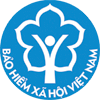 TÀI LIỆUHƯỚNG DẪN LIÊN THÔNG VÀ ĐẶC TẢ DỮ LIỆU HỆ THỐNG THÔNG TIN GIÁM ĐỊNH BẢO HIỂM Y TẾ(Kèm theo Quyết định số        /QĐ-BHXH ngày      /      /2016 Ban hành Cổng tiếp nhận dữ liệu Hệ thống thông tin Giám định Bảo hiểm y tế phiên bản 1.0)Phiên bản tài liệu: 1.0.0DANH MỤC TỪ VIẾT TẮTI. Giới thiệu1. Giới thiệu chungTài liệu hướng dẫn liên thông và đặc tả dữ liệu Hệ thống thông tin Giám định Bảo hiểm y tế (sau đây gọi tắt là Tài liệu hướng dẫn) là tài liệu mô tả chuẩn liên thông dữ liệu từ cơ sở khám chữa bệnh và cơ quan BHXH cấp tỉnh đến Hệ thống thông tin Giám định Bảo hiểm y tế của Bảo hiểm xã hội Việt Nam; hướng dẫn cơ sở khám chữa bệnh và cơ quan BHXH cấp tỉnh cách thức liên thông dữ liệu đã được chuẩn hoá tới Hệ thống thông tin Giám định của Bảo hiểm xã hội Việt Nam.2. Quy định về định dạng dữ liệu- Quy định về số thập phân: Dùng dấu chấm “.” để phân cách hàng đơn vị và phần thập phân. Ví dụ: 12345.67Làm tròn theo quy tắc làm tròn số toán học.3. Mô hình tổng thể kết nối hệ thống 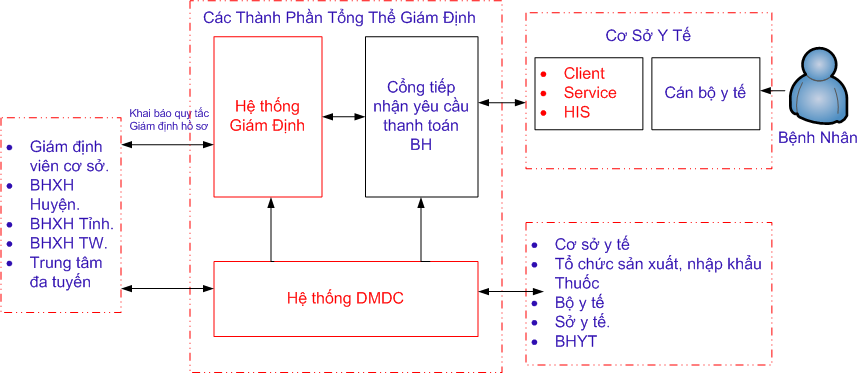 Hệ thống thông tin Giám định Bảo hiểm y tế bao gồm: - Hệ thống Tiếp nhận yêu cầu thanh toán BHYT- Hệ thống Giám định BHYT- Hệ thống Danh mục dùng chungII. Các hình thức liên thông dữ liệuHệ thống thông tin Giám định BHYT hiện tại cung cấp 4 hình thức tiếp nhận hồ sơ:Kết nối Web Service thông qua cổng tiếp nhận: Hình thức này hỗ trợ gửi hồ sơ khám chữa bệnh, hồ sơ giám định danh mục, gửi báo cáo tháng, kiểm tra thông tin thẻ, kiểm tra lịch sử khám chữa bệnh, tiếp nhận giấy chuyển tuyến từ CSKCB khác.Tải file XML lên cổng tiếp nhận: Hình thức này hỗ trợ tải trực tiếp lên hồ sơ khám chữa bệnh, hồ sơ giám định danh mục, gửi báo cáo tháng lên hệ thống.Đồng bộ dữ liệu từ phần mềm client: Hình thức này hỗ trợ đồng bộ hồ sơ khám chữa bệnh lên hệ thống.Nhập hồ sơ trực tiếp trên cổng tiếp nhận: Hình thức này cho phép hỗ trợ nhập thông tin hồ sơ khám chữa bệnh.Ngoài ra, hệ thống liên thông dữ liệu còn cung cấp công cụ kiểm tra thông tin thẻ BHYT và tra cứu lịch sử KCB (phục vụ quản lý thông tuyến KCB), kiểm tra giấy chuyển tuyến giữa các CSKCB.1. Kết nối Web Service thông qua cổng tiếp nhậnHệ thống sử dụng chuẩn kết nối là Web Service định dạng JSON.1.1. Hàm lấy phiên làm việc1.1.1. Mô tảCơ sở khám chữa bệnh thực hiện gửi yêu cầu cấp phiên làm việc lên hệ thống tiếp nhận hồ sơ. Hệ thống sẽ trả về Token tương ứng với phiên làm việc.1.1.2. Thông điệp yêu cầu1.1.3. Thông điệp trả lờiCấu trúc:Header status:Header Content-Type:application/json;charset=UTF-8Json dataTrong đó:Có hai khả năng đối với thông điệp trả lời: Trường hợp có lỗi trong quá trình xử lý hoặc trường hợp xử lý thành công.Trường hợp lỗi: Xem danh mục lỗi sẽ được gửi trả lại.Trường hợp thành công: Hệ thống trả về:1.2. Hàm gửi hồ sơ giám định1.2.1. Mô tảCơ sở khám chữa bệnh thực hiện gửi hồ sơ giám định và nhận thông báo xác nhận kết quả nhận hồ sơ giám định của cơ quan Bảo hiểm qua hệ thống.1.2.2. Thông điệp yêu cầu1.2.3. Thông điệp trả lờiCấu trúc:Header status:Header Content-Type:application/json;charset=UTF-8Json dataTrong đóCó hai khả năng đối với thông điệp trả lời: Trường hợp có lỗi trong quá trình xử lý hoặc trường hợp xử lý thành công.Trường hợp lỗi: Xem danh mục lỗi sẽ được gửi trả lại.Trường hợp thành công: Hệ thống trả về:1.3. Hàm gửi hồ sơ tổng hợp báo cáo hàng tháng/quý (79a, 80a; 19,20,21/BHYT)1.3.1. Mô tảCơ sở khám chữa bệnh thực hiện gửi hồ sơ báo cáo tháng và nhận thông báo xác nhận kết quả nhận hồ sơ báo cáo của cơ quan Bảo hiểm qua hệ thống.1.3.2. Thông điệp yêu cầu1.3.3. Thông điệp trả lờiCấu trúc:Header status:Header Content-Type:application/json;charset=UTF-8Json dataTrong đóCó hai khả năng đối với thông điệp trả lời: Trường hợp có lỗi trong quá trình xử lý hoặc trường hợp xử lý thành công.Trường hợp lỗi: Xem danh mục lỗi sẽ được gửi trả lại.Trường hợp thành công: Hệ thống trả về:1.4. Hàm kiểm tra lịch sử khám chữa bệnh1.4.1. Mô tảCơ sở khám chữa bệnh kiểm tra tính đúng đắn của thông tin thẻ của bệnh nhân.1.4.2. Thông điệp yêu cầu1.4.3. Thông điệp trả lờiCấu trúc:Header status:Header Content-Type:application/json;charset=UTF-8Json dataTrong đóCó hai khả năng đối với thông điệp trả lời: Trường hợp có lỗi trong quá trình xử lý hoặc trường hợp xử lý thành công.Trường hợp lỗi: Xem danh mục lỗi sẽ được gửi trả lại.Trường hợp thành công: Hệ thống trả về:1.4.3.1. Mô tả kết quả trả về:1.5. Hàm lấy lịch sử khám chữa bệnh chi tiết1.5.1. Mô tả1.5.2. Thông điệp yêu cầu1.5.3. Thông điệp trả lờiCấu trúc:Header status:Header Content-Type:application/json;charset=UTF-8Json dataTrong đóCó hai khả năng đối với thông điệp trả lời: Trường hợp có lỗi trong quá trình xử lý hoặc trường hợp xử lý thành công.Trường hợp lỗi: Xem danh mục lỗi sẽ được gửi trả lại.Trường hợp thành công: Hệ thống trả về:1.6. Hàm gửi hồ sơ chuyển tuyến1.6.1. Mô tả1.6.2. Thông điệp yêu cầu1.6.3. Thông điệp trả lờiCấu trúc:Header status:Header Content-Type:application/json;charset=UTF-8Json dataTrong đóCó hai khả năng đối với thông điệp trả lời: trường hợp có lỗi trong quá trình xử lý hoặc trường hợp xử lý thành công.Trường hợp lỗi: Xem danh mục lỗi sẽ được gửi trả lại.Trường hợp thành công: Hệ thống trả về:1.7. Hàm nhận hồ sơ chuyển tuyến1.7.1. Mô tả1.7.2. Thông điệp yêu cầu1.7.3. Thông điệp trả lờiCấu trúc:Header status:Header Content-Type:application/json;charset=UTF-8Json dataTrong đóCó hai khả năng đối với thông điệp trả lời: trường hợp có lỗi trong quá trình xử lý hoặc trường hợp xử lý thành công.Trường hợp lỗi: Xem danh mục lỗi sẽ được gửi trả lại.Trường hợp thành công: Hệ thống trả về:1.8. Hàm nhận kết quả tiếp nhận hồ sơ1.8.1. Mô tả1.8.2. Thông điệp yêu cầu1.8.3. Thông điệp trả lờiCấu trúc:Header status:Header Content-Type:application/json;charset=UTF-8Json dataTrong đóCó hai khả năng đối với thông điệp trả lời: trường hợp có lỗi trong quá trình xử lý hoặc trường hợp xử lý thành công.Trường hợp lỗi: Xem danh mục lỗi sẽ được gửi trả lại.Trường hợp thành công: Hệ thống trả về:1.9. Hàm nhận chi tiết hồ sơ trong ngày1.9.1. Mô tả1.9.2. Thông điệp yêu cầu1.9.3. Thông điệp trả lờiCấu trúc:Header status:Header Content-Type:application/json;charset=UTF-8Json dataTrong đóCó hai khả năng đối với thông điệp trả lời: trường hợp có lỗi trong quá trình xử lý hoặc trường hợp xử lý thành công.Trường hợp lỗi: Xem danh mục lỗi sẽ được gửi trả lại.Trường hợp thành công: Hệ thống trả về:1.10. Hàm nhận chi tiết lỗi hồ sơ1.10.1. Mô tả1.10.2. Thông điệp yêu cầu1.10.3. Thông điệp trả lờiCấu trúc:Header status:Header Content-Type:application/json;charset=UTF-8Json dataTrong đóCó hai khả năng đối với thông điệp trả lời: trường hợp có lỗi trong quá trình xử lý hoặc trường hợp xử lý thành công.Trường hợp lỗi: Xem danh mục lỗi sẽ được gửi trả lại.Trường hợp thành công: Hệ thống trả về:1.11. Hàm nhận danh sách đợt giám định trong tháng1.11.1. Mô tả1.11.2. Thông điệp yêu cầu1.11.3. Thông điệp trả lờiCấu trúc:Header status:Header Content-Type:application/json;charset=UTF-8Json dataTrong đóCó hai khả năng đối với thông điệp trả lời: trường hợp có lỗi trong quá trình xử lý hoặc trường hợp xử lý thành công.Trường hợp lỗi: Xem danh mục lỗi sẽ được gửi trả lại.Trường hợp thành công: Hệ thống trả về:1.12. Hàm nhận kết quả giám định hồ sơ1.12.1. Mô tả1.12.2. Thông điệp yêu cầu1.12.3. Thông điệp trả lờiCấu trúc:Header status:Header Content-Type:application/json;charset=UTF-8Json dataTrong đóCó hai khả năng đối với thông điệp trả lời: trường hợp có lỗi trong quá trình xử lý hoặc trường hợp xử lý thành công.Trường hợp lỗi: Xem danh mục lỗi sẽ được gửi trả lại.Trường hợp thành công: Hệ thống trả về:1.13. Hàm nhận quyết toán tháng quý1.13.1. Mô tả1.13.2. Thông điệp yêu cầu1.13.3. Thông điệp trả lờiCấu trúc:Header status:Header Content-Type:application/json;charset=UTF-8Json dataTrong đóCó hai khả năng đối với thông điệp trả lời: trường hợp có lỗi trong quá trình xử lý hoặc trường hợp xử lý thành công.Trường hợp lỗi: Xem danh mục lỗi sẽ được gửi trả lại.Trường hợp thành công: Hệ thống trả về:2. Nhập hồ sơ trực tiếp trên cổng liên thông dữ liệu2.1. Đăng nhập vào hệ thốngNgười dùng truy cập vào địa chỉ: http://gdbhyt.baohiemxahoi.gov.vn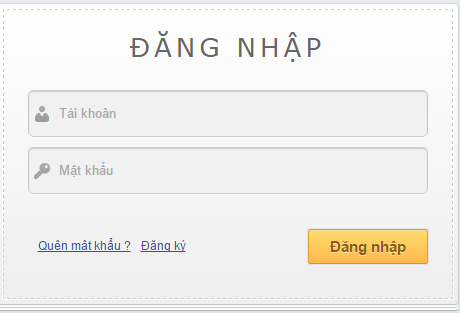 Bước 1: Nhập tài khoản và mật khẩu tương ứng người dùng được cấp.Bước 2: Enter hoặc click vào đăng nhập để truy cập vào hệ thống.2.2. Nhập hồ sơ XMLVào phần « Quản lý khám chữa bệnh » : Chọn « Nhập hồ sơ khám ngoại trú »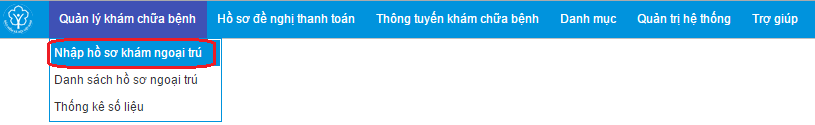 Nhập thông tin :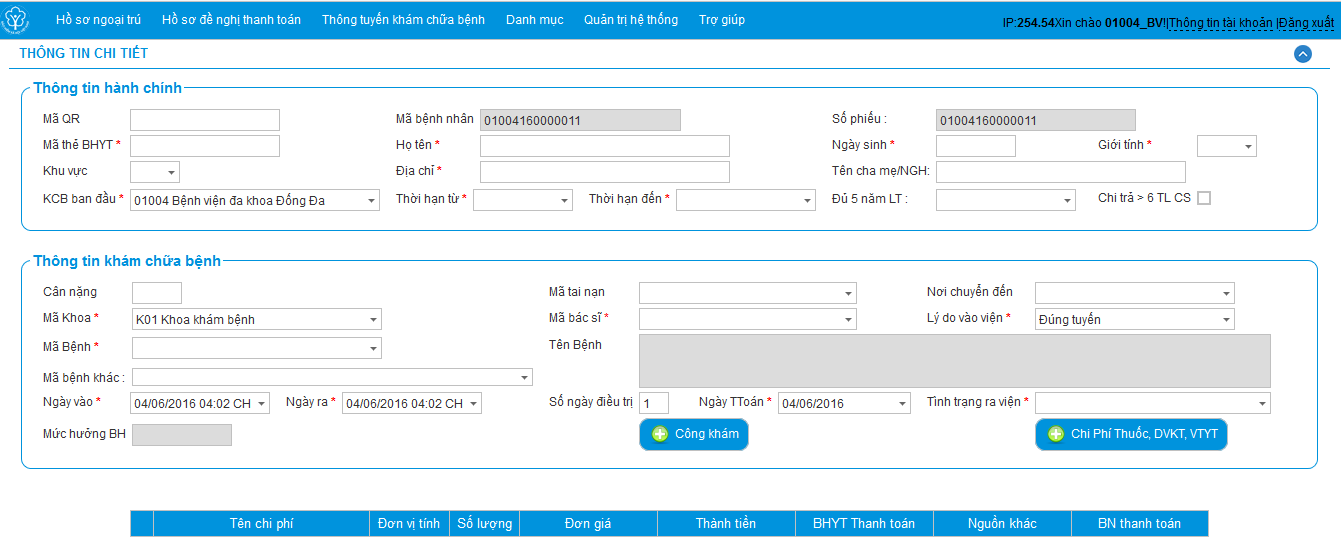 Bước 1: Nhập thông tin hành chínhBước 2 : Nhập thông tin khám chữa bệnh bao gồm :Bước 3: Nhập Thông tin chungBước 4: Nhập công khámBước 5: Nhập chi phí thuốc/DVKT/VTYTBước 6: Lựa chọn « Lưu » để lưu dữ liệu2.3. Nhập hồ sơ tổng hợpTải lên file XML theo định dạng được quy định ở Mục III và IVBước 1: Lựa chọn Hồ sơ nhận từ file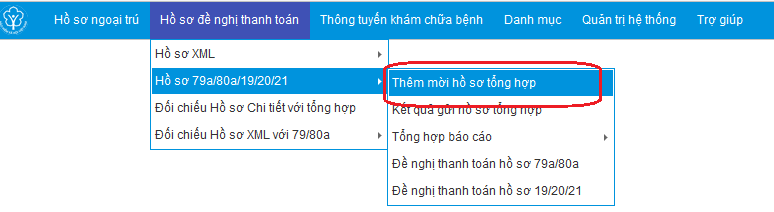 Chọn nút “Thêm tệp hồ sơ”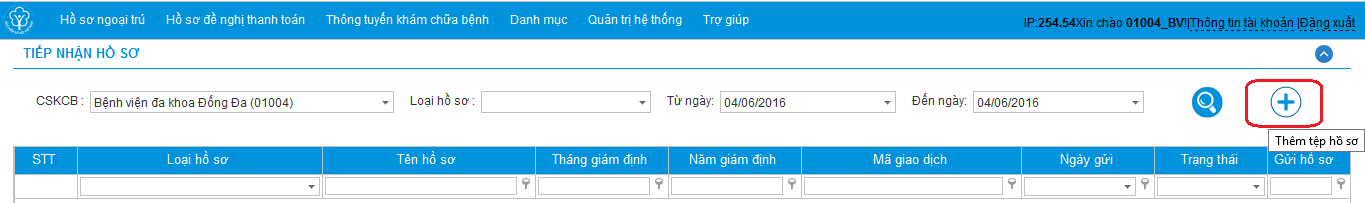 Bước 2: Thêm tệp hồ sơBước 3: Lựa chọn cơ sở khám chữa bệnh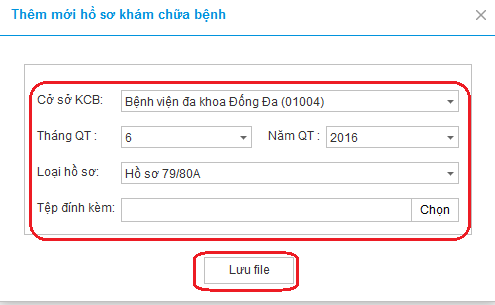 Bước 4: Lựa chọn loại hồ sơ: Hồ sơ 79a/80a/19/20/21Bươc 5: Chọn file hồ sơ định dạng excelBước 6: Nhấn “Lưu file” để tải hồ sơ lên.3. Chương trình đồng bộ dữ liệuTải chương trình đồng bộ trên trang http://gdbhyt.baohiemxahoi.gov.vn/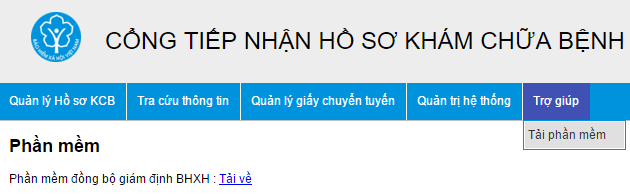 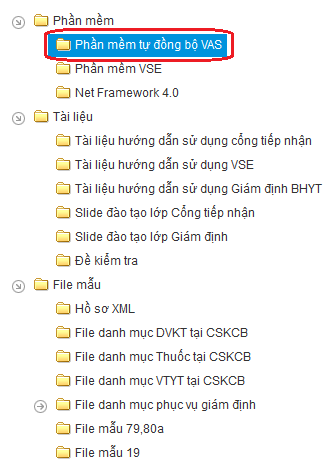 Bước 1 : Vào phần Trợ giúp, Tải phần mềmBước 2 : Nhần vào « Tải về » để tải phần mềm đồng bộ3.1. Chuẩn bị dữ liệuCơ sở khám chữa bệnh phải chuẩn bị các hồ sơ cần thiết để có thể đồng bộ lên hệ thống giám định của ngành.Trong thời gian phần mềm của cơ sở KCB chưa tích hợp được lên cổng tiếp nhận thì cơ sở KCB chỉ cần xuất ra file XML có định dạng đúng như quy định ở phần IV và lưu vào 1 thư mục. Chương trình đồng bộ dữ liệu sẽ tự động quét thư mục để tải dữ liệu lên cổng tiếp nhận.3.2.  Cấu hình đồng bộBật chương trình đồng bộ để thực hiện cấu hình.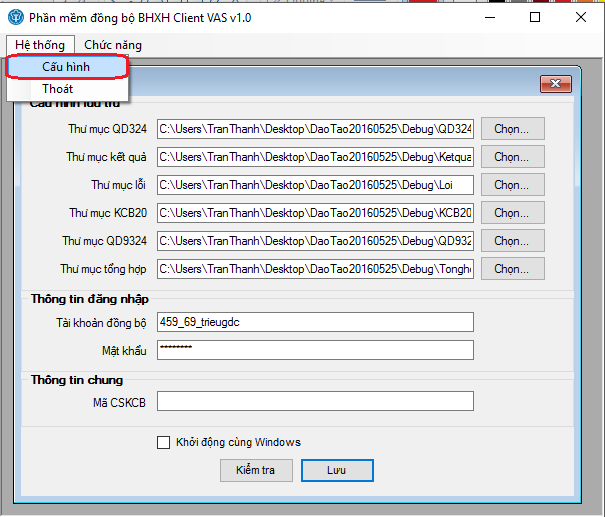 Có 6 thư mục cần cấu hình trước khi thực hiện đồng bộ :Thư mục QD324 : Chứa các file xuất ra theo quyết định 324Thư mục kết quả : Chứa các file gửi thành công lên hệ thống tiếp nhận hồ sơThư mục lỗi : Chứa các file gửi thất bại lên hệ thống tiếp nhận hồ sơ.Thư mục KCB20 : Chứa các file xuất ra từ phần mềm khám chữa bệnh của ngành (HMS, Viện phí 2.0)Thư mục QD9324 : Chứa các file xuất ra quyết định 9324. Đây là định dạng 5 file chứa thông tin KCB của bệnh nhân.Tên 5 file sẽ là : XML1: XML1_MCSKCB_NamQTThangQT_....xml Ví dụ : XML1_01004_201605_BENHNHAN1.xml Nghĩa là : File dữ liệu tổng hợp của bệnh viện Đống Đa đề nghị quyết toán tháng 5 năm 2016.XML2: XML2_MCSKCB_NamQTThangQT_....xml Ví dụ : XML2_01004_201605_BENHNHAN1.xml Nghĩa là : File dữ liệu thuốc của bệnh viện Đống Đa đề nghị quyết toán tháng 5 năm 2016.XML3: XML3_MCSKCB_NamQTThangQT_....xml Ví dụ : XML5_01004_201605_BENHNHAN1.xml Nghĩa là : File dữ liệu vật tư y tế và DVKT của bệnh viện Đống Đa đề nghị quyết toán tháng 5 năm 2016.XML4: XML4_MCSKCB_NamQTThangQT_....xml Ví dụ : XML5_01004_201605_BENHNHAN1.xml Nghĩa là : File dữ liệu kết quả cận lâm sàng của bệnh viện Đống Đa đề nghị quyết toán tháng 5 năm 2016.XML5: XML5_MCSKCB_NamQTThangQT_....xml Ví dụ : XML5_01004_201605_BENHNHAN1.xml Nghĩa là : File dữ liệu diễn biến lâm sàng của bệnh viện Đống Đa đề nghị quyết toán tháng 5 năm 2016.Thư mục tổng hợp : Chứa các file tổng hợp gồm 79a,80a/19/20/21, trong đó quy tắc đặt tên file là :Thống kê vật tư mẫu số 19: 19_MCSKCB_NamQTThangQT_....xlsx Ví dụ : 19_01004_201605_BENHNHAN1.xlsx Nghĩa là : File dữ liệu thống kê vật tư thanh toán BHYT tháng 5 năm 2016.Thống kê vật tư mẫu số 20: 20_MCSKCB_NamQTThangQT_....xlsx Ví dụ : 20_01004_201605_BENHNHAN1.xlsx Nghĩa là : File dữ liệu thống kê thuốc thanh toán BHYT tháng 5 năm 2016. Thống kê vật tư mẫu số 21: 21_MCSKCB_NamQTThangQT_....xlsx Ví dụ : 21_01004_201605_BENHNHAN1.xlsx Nghĩa là : File dữ liệu thống kê dịch vụ kỹ thuật thanh toán BHYT tháng 5 năm 2016. Thống kê vật tư mẫu số 7980a: 7980a_MCSKCB_NamQTThangQT_....xlsx Ví dụ : 7980a_01004_201605_BENHNHAN1.xlsx Nghĩa là : File dữ liệu thống kê vật tư thanh toán BHYT tháng 5 năm 2016.Ngoài ra cơ sở KCB còn cần cấu hình « Tài khoản » và « Mật khẩu » (như BHXH VN cấp) để có thể đẩy dữ liệu lên hệ thống.3.3. Đồng bộ hồ sơ đề nghị thanh toán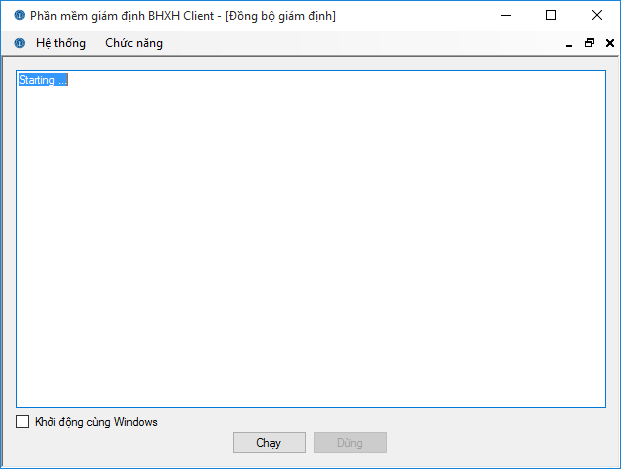 Chương trình sẽ tự động thực hiện chức năng đồng bộ.III. Chuẩn dữ liệu1. Quy ước biểu diễn dữ liệu và đặt namespaceĐối với dữ liệu XML: Dữ liệu được đặt bên trong một thẻ XML (hay element theo thuật ngữ XML 1.1). Một thẻ chứa dữ liệu bên trong nó thì không chứa thẻ con nào khác và được gọi là thẻ đơn. Thẻ phức là thẻ chỉ chứa các thẻ con và không có dữ liệu. Trong một tài liệu XML chứa dữ liệu trao đổi với hệ thống, chỉ có các thẻ đơn hoặc/và thẻ phức (Chuẩn dữ liệu: Unicode UTF8)Đối với dữ liệu Excel: Các cột quy ước trong excel phải đúng thư tự và tên theo quy định. Chuẩn font dữ liệu Unicode UTF8)2. Hồ sơ khám chữa bệnhPhần này mô tả các chuẩn XML dành cho việc đóng gói dữ liệu hồ sơ thanh toán BHYT. Để liên thông được với hệ thống tiếp nhận theo 03 hình thức tại mục II các cơ sở khám chữa bệnh BHYT phải đảm bảo kết xuất dữ liệu theo đúng chuẩn. 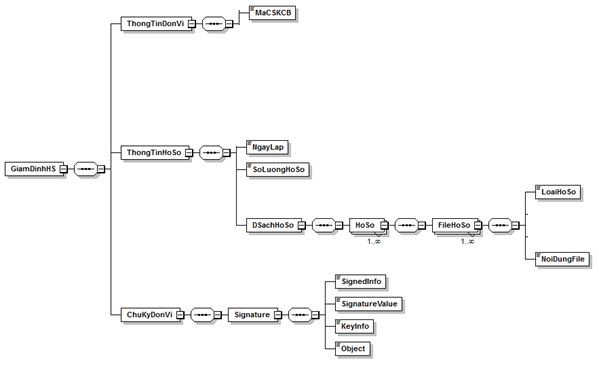 Ví dụ: 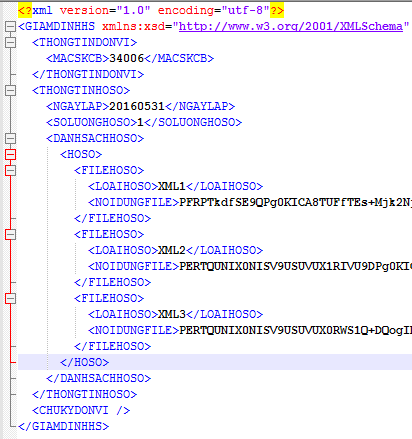 Hệ thống sẽ phục vụ giám định cho Cơ sở KCB gửi Hồ sơ KCB, nội dung file hồ sơ khám chữa bệnh bao gồm:3. Hồ sơ báo cáo tổng hợp 79a, 80aXây dựng file excel có các cột tương ứng với mô tả như sau:4. Hồ sơ báo cáo tổng hợp mẫu 19/BHYT, 20/BHYT, 21/BHYT4.1. Thống kê vật tư y tế thanh toán BHYT (Mẫu 19)Xây dựng file excel có các cột tương ứng với mô tả như sau:4.2. Thống kê thuốc thanh toán BHYTXây dựng file excel có các cột tương ứng với mô tả như sau:4.3. Thống kê dịch vụ kỹ thuật thanh toán BHYTXây dựng file excel có các cột tương ứng với mô tả như sau:5. Giấy chuyển tuyến5.1. Mô tả các thẻ tổng hợp chínhPhần này mô tả các chuẩn XML dành cho việc đóng gói dữ liệu chuyển tuyến phục vụ thông tuyến giữa các CSKCB. Để thực hiện được hình thức này, các CSKCB cần đảm bảo kết xuất dữ liệu đúng chuẩn như sau: 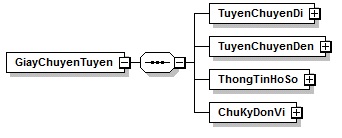 Cụ thể: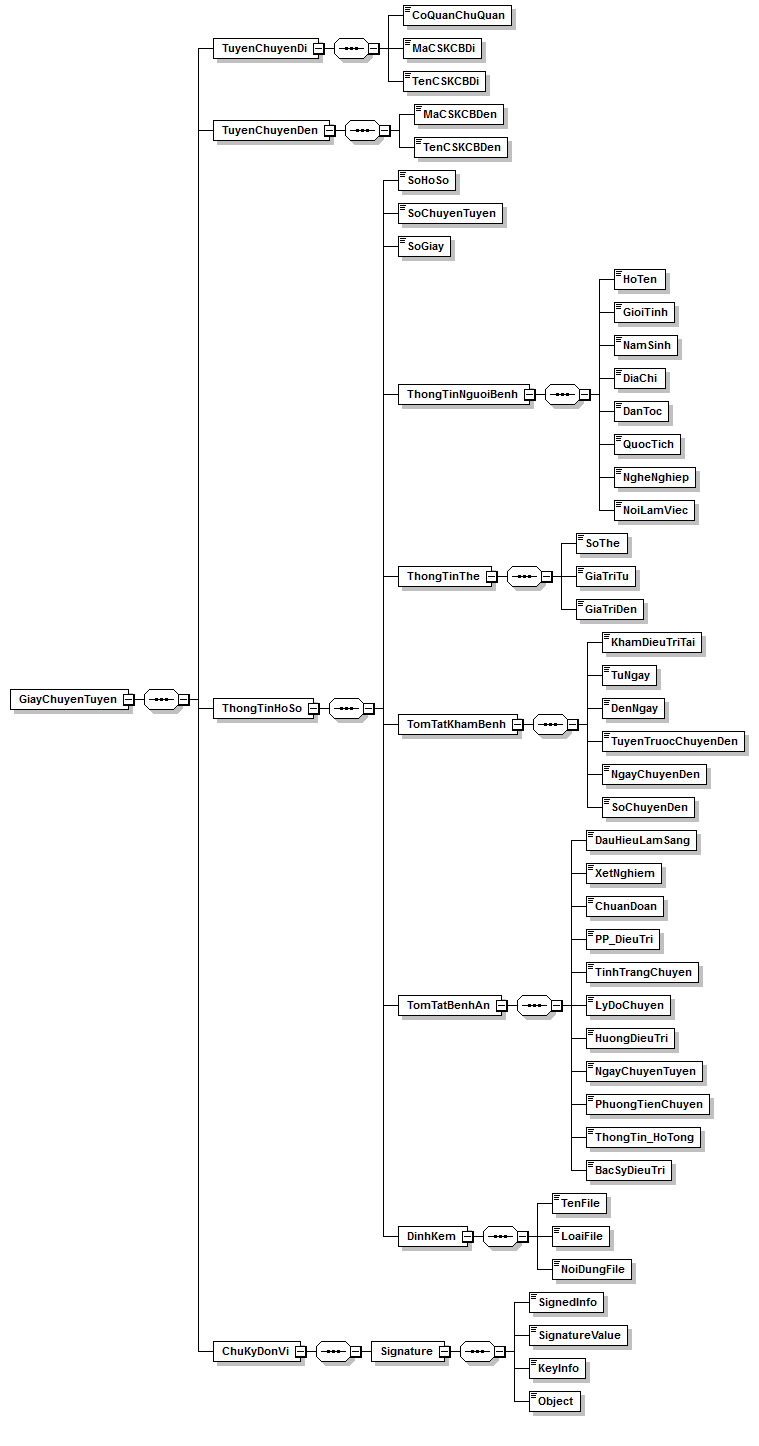 Trong đó có các thẻ thông tin chính bao gồm:Cơ sở khám chữa bệnh gửi yêu cầu chuyển bệnh nhân: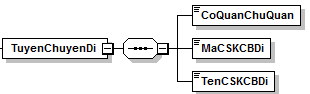 Cơ sở khám chữa bệnh tiếp nhận yêu cầu chuyển bệnh nhân: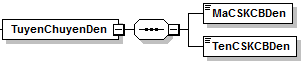 File XML tổng hợp thông tin giấy chuyển tuyến mẫu:<?xml version="1.0" encoding="utf-8"?><GiayChuyenTuyen>    <TuyenChuyenDi>        <CoQuanChuQuan>…</CoQuanChuQuan>        <MaCSKCBDi>…</MaCSKCBDi>        <TenCSKCBDi>…</TenCSKCBDi>    </TuyenChuyenDi>    <TuyenChuyenDen>        <MaCSKCBDen>…</MaCSKCBDen>        <TenCSKCBDen>…</TenCSKCBDen>    </TuyenChuyenDen>    <ThongTinHoSo>        <SoHoSo>…</SoHoSo>        <SoChuyenTuyen>…</SoChuyenTuyen>        <SoGiay>…</SoGiay>        <ThongTinNguoiBenh>…</ThongTinNguoiBenh>        <ThongTinThe>…</ThongTinThe>        <TomTatKhamBenh>…</TomTatKhamBenh>        <TomTatBenhAn>…</TomTatBenhAn>        <DinhKem>…</DinhKem>    </ThongTinHoSo>    <ChuKyDonVi>        <Signature>…</Signature>    </ChuKyDonVi></GiayChuyenTuyen>Mô tả chi tiết:5.2. Thông tin người bệnhĐây là thông tin của người bệnh được gửi đi, để xác minh với các giấy tờ tùy thân khác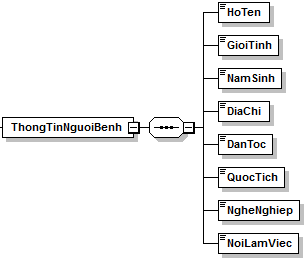 File XML mẫu:<?xml version="1.0" encoding="utf-8"?><ThongTinNguoiBenh>    <HoTen>…</HoTen>    <GioiTinh>…</GioiTinh>    <NamSinh>…</NamSinh>    <DiaChi>…</DiaChi>    <DanToc>…</DanToc>    <QuocTich>…</QuocTich>    <NgheNghiep>…</NgheNghiep>    <NoiLamViec>…</NoiLamViec></ThongTinNguoiBenh>Mô tả chi tiết5.3. Thông tin thẻ bảo hiểm y tếMô tả thông tin thẻ BHYT tương ứng với bệnh nhân khi chuyển tuyến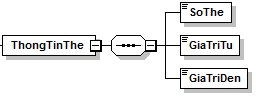 File XML mẫu:<?xml version="1.0" encoding="utf-8"?><ThongTinThe>    <SoThe>…</SoThe>    <GiaTriTu>…</GiaTriTu>    <GiaTriDen>…</GiaTriDen></ThongTinThe>Mô tả chi tiết:5.4. Tóm tắt lịch sử khám chữa bệnhĐây là thẻ tổng kết lại các thông tin khám chữa bệnh tại CSKCB trước khi chuyển đi.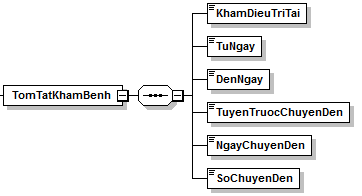 File XML mẫu<?xml version="1.0" encoding="utf-8"?><TomTatKhamBenh>    <KhamDieuTriTai>…</KhamDieuTriTai>    <TuNgay>…</TuNgay>    <DenNgay>…</DenNgay>    <TuyenTruocChuyenDen>…</TuyenTruocChuyenDen>    <NgayChuyenDen>…</NgayChuyenDen>    <SoChuyenDen>…</SoChuyenDen></TomTatKhamBenh>Mô tả chi tiết5.5. Tóm tắt bệnh ánĐây là thẻ mô tả bệnh án và quá trình chuẩn đoán điều trị tại CSKCB trước khi chuyển tuyến khác.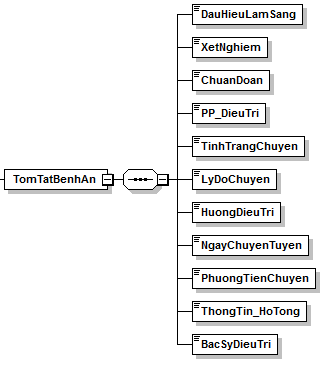 File XML mẫu<?xml version="1.0" encoding="utf-8"?><TomTatBenhAn>    <DauHieuLamSang>…</DauHieuLamSang>    <XetNghiem>…</XetNghiem>    <ChuanDoan>…</ChuanDoan>    <PP_DieuTri>…</PP_DieuTri>    <TinhTrangChuyen>…</TinhTrangChuyen>    <LyDoChuyen>…</LyDoChuyen>    <HuongDieuTri>…</HuongDieuTri>    <NgayChuyenTuyen>…</NgayChuyenTuyen>    <PhuongTienChuyen>…</PhuongTienChuyen>    <ThongTin_HoTong>…</ThongTin_HoTong>    <BacSyDieuTri>…</BacSyDieuTri></TomTatBenhAn>Mô tả chi tiết5.6. File đính kèmFile đính kèm là file gốc có chữ ký bác sỹ và đồng ý của người có trách nhiệm tại CSKCB trước khi chuyển tuyến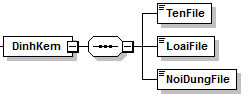 File XML mẫu<?xml version="1.0" encoding="utf-8"?><DinhKem>    <TenFile>…</TenFile>    <LoaiFile>…</LoaiFile>    <NoiDungFile>…</NoiDungFile></DinhKem>Mô tả chi tiết6. Hồ sơ danh mục6.1. File hồ sơ danh mục DVKT CSKCB gửiĐịnh dạng excel, chi tiết các cột như sau:6.2. File hồ sơ danh mục Thuốc CSKCB gửiĐịnh dạng excel, chi tiết các cột như sau:6.3. File hồ sơ danh mục VTYT CSKCB gửiĐịnh dạng excel, chi tiết các cột như sau:IV. Mô tả định dạng các file XML theo quy định tại công văn 9324/BYT-BH, được mã hóa thành nội dung file kèm theo file XML tại mục III.21. File hồ sơ tổng hợp thông tin bệnh nhân (XML1)Cấu trúc file XML:<?xml version="1.0" encoding="utf-8" ?><TONG_HOP>    <MA_LK>...</MA_LK>    <STT>...</STT>    <MA_BN>...</MA_BN>    <HO_TEN><![CDATA[…]]></HO_TEN>    <NGAY_SINH>...</NGAY_SINH>    <GIOI_TINH>...</GIOI_TINH>    <DIA_CHI><![CDATA[…]]></DIA_CHI>    <MA_THE>...</MA_THE>    <MA_DKBD>...</MA_DKBD>    <GT_THE_TU>...</GT_THE_TU>    <GT_THE_DEN>...</GT_THE_DEN>    <TEN_BENH><![CDATA[…]]></TEN_BENH>    <MA_BENH>...</MA_BENH>    <MA_BENHKHAC>...</MA_BENHKHAC>    <MA_LYDO_VVIEN>...</MA_LYDO_VVIEN>    <MA_NOI_CHUYEN>...</MA_NOI_CHUYEN>    <MA_TAI_NAN>...</MA_TAI_NAN>    <NGAY_VAO>...</NGAY_VAO>    <NGAY_RA>...</NGAY_RA>    <SO_NGAY_DTRI>...</SO_NGAY_DTRI>    <KET_QUA_DTRI></KET_QUA_DTRI>    <TINH_TRANG_RV>...</TINH_TRANG_RV>    <NGAY_TTOAN>...</NGAY_TTOAN>    <MUC_HUONG>...</MUC_HUONG>    <T_THUOC>...</T_THUOC>    <T_VTYT>...</T_VTYT>    <T_TONGCHI>...</T_TONGCHI>    <T_BNTT>...</T_BNTT>    <T_BHTT>...</T_BHTT>    <T_NGUONKHAC>...</T_NGUONKHAC>    <T_NGOAIDS>...</T_NGOAIDS>    <NAM_QT>...</NAM_QT>    <THANG_QT>...</THANG_QT>    <MA_LOAI_KCB>...</MA_LOAI_KCB>    <MA_KHOA>...</MA_KHOA>    <MA_CSKCB>...</MA_CSKCB>    <MA_KHUVUC>...</MA_KHUVUC>    <MA_PTTT_QT>...</MA_PTTT_QT>    <CAN_NANG>...</CAN_NANG></ TONG_HOP>Mô tả chi tiết:2. File hồ sơ chi tiết Thuốc (XML2)Cấu trúc file XML:<?xml version="1.0" encoding="utf-8"?><DSACH_CHI_TIET_THUOC>    <CHI_TIET_THUOC>        <MA_LK>...</MA_LK>        <STT>...</STT>        <MA_THUOC>...</MA_THUOC>        <MA_NHOM>...</MA_NHOM>        <TEN_THUOC><![CDATA[…]]></TEN_THUOC>        <DON_VI_TINH>...</DON_VI_TINH>        <HAM_LUONG><![CDATA[…]]></HAM_LUONG>        <DUONG_DUNG>...</DUONG_DUNG>        <LIEU_DUNG><![CDATA[…]]></LIEU_DUNG>        <SO_DANG_KY>...</SO_DANG_KY>        <SO_LUONG>...</SO_LUONG>        <DON_GIA>...</DON_GIA>        <TYLE_TT>...</TYLE_TT>        <THANH_TIEN>...</THANH_TIEN>        <MA_KHOA>...</MA_KHOA>        <MA_BAC_SI>...</MA_BAC_SI>        <MA_BENH>...</MA_BENH>        <NGAY_YL>...</NGAY_YL>        <MA_PTTT>...</MA_PTTT>    </CHI_TIET_THUOC></DSACH_CHI_TIET_THUOC>Mô tả chi tiết:3. File hồ sơ chi tiết DVKT (XML3)Cấu trúc file XML:<?xml version="1.0" encoding="utf-8"?><DSACH_CHI_TIET_DVKT>    <CHI_TIET_DVKT>        <MA_LK>...</MA_LK>        <STT>...</STT>        <MA_DICH_VU>...</MA_DICH_VU>        <MA_VAT_TU>...</MA_VAT_TU>        <MA_NHOM>...</MA_NHOM>        <TEN_DICH_VU><![CDATA[…]]></TEN_DICH_VU>        <DON_VI_TINH>...</DON_VI_TINH>        <SO_LUONG>...</SO_LUONG>        <DON_GIA>...</DON_GIA>        <TYLE_TT>...</TYLE_TT>        <THANH_TIEN>...</THANH_TIEN>        <MA_KHOA>...</MA_KHOA>        <MA_BAC_SI>...</MA_BAC_SI>        <MA_BENH>...</MA_BENH>        <NGAY_YL>...</NGAY_YL>        <NGAY_KQ>...</NGAY_KQ>        <MA_PTTT>...</MA_PTTT>    </CHI_TIET_DVKT>    </DSACH_CHI_TIET_DVKT>Mô tả chi tiết:4. File hồ sơ cận lâm sàng (XML4)Cấu trúc file XML:<?xml version="1.0" encoding="utf-8"?><DSACH_CHI_TIET_CLS>    <CHI_TIET_CLS>        <MA_LK>...</MA_LK>        <STT>...</STT>        <MA_DICH_VU>...</MA_DICH_VU>        <MA_CHI_SO>...</MA_CHI_SO>        <TEN_CHI_SO><![CDATA[…]]></TEN_CHI_SO>        <GIA_TRI><![CDATA[…]]></GIA_TRI>        <MA_MAY>...</MA_MAY>        <MO_TA><![CDATA[…]]></MO_TA>        <KET_LUAN><![CDATA[…]]></KET_LUAN>        <NGAY_KQ>...</NGAY_KQ>    </CHI_TIET_CLS></DSACH_CHI_TIET_CLS>Mô tả chi tiết:5. File hồ sơ chi tiết diễn biến (XML5)Cấu trúc file XML :<?xml version="1.0" encoding="utf-8"?><DSACH_CHI_TIET_DIEN_BIEN_BENH>    <CHI_TIET_DIEN_BIEN_BENH>        <MA_LK>...</MA_LK>        <STT>...</STT>        <DIEN_BIEN><![CDATA[…]]></DIEN_BIEN>        <HOI_CHAN><![CDATA[…]]></HOI_CHAN>        <PHAU_THUAT><![CDATA[…]]></PHAU_THUAT>        <NGAY_YL>...</NGAY_YL>    </CHI_TIET_DIEN_BIEN_BENH></DSACH_CHI_TIET_DIEN_BIEN_BENH>Mô tả chi tiết:Phụ lục 1: Danh mục lỗiPhụ lục 2: Code mẫu cho Webservice1. Ví dụ lấy phiên làm việc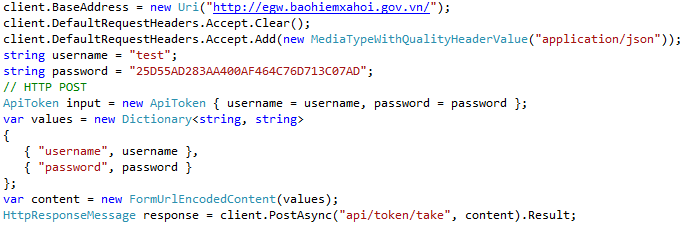 2. Ví dụ gửi hồ sơ giám định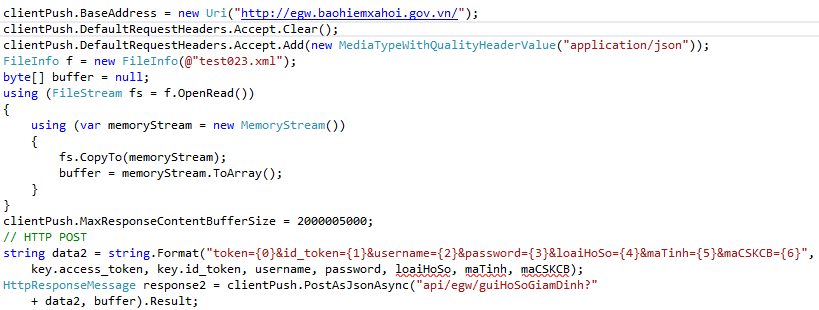 3. Ví dụ gửi hồ sơ tổng hợp báo cáo thángTương tự với việc gửi hồ sơ giám định4. Ví dụ kiểm tra thông tin thẻ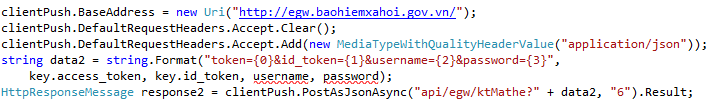 Phụ lục 4:  Mô tả đối tượng trả về của Web ServiceĐối tượng lịch sử KCB của bệnh nhânThuật ngữÝ nghĩaGhi chúGWGateway: Cổng tiếp nhận hồ sơBHXHBảo hiểm xã hộiCSKCBCơ sở khám chữa bệnhGDGiám địnhHSHồ sơTPThành phốHTTPThe Hypertext Transfer ProtocolXMLExtensible Markup LanguageVTYTVật tư y tếDVKTDịch vụ kỹ thuậtKCBKhám chữa bệnhBHYTBảo hiểm y tếRequest URLHMAC
http://egw.baohiemxahoi.gov.vn/api/token/takeRequest MethodPOSTRequest HeaderContent-Type: application/json	Form dataĐối tượng “ApiToken” bao gồm{      “username”: { username },      “password”: {password }}Dữ liệu đầu vàoTên FieldKiểu dữ liệuGhi chúTên đăng nhậpusernameChuỗi ký tựTên đăng nhập vào hệ thống, do BHXH VN cung cấp, trường bắt buộcMật khẩupasswordChuỗi ký tựMật khẩu đã chuyển qua MD5 đăng nhập vào hệ thống, do BHXH VN cung cấp, trường bắt buộcTrườngKết quảHeader status:401Unauthorized: Lỗi xác thựcTrườngKết quảHeader status200Header Content-Typeapplication/json;charset=UTF-8Json dataTrả về là một object bao gồm các thuộc tính sau:+ maKetQua: Trả về mã kết quả giao dịch (Thành công, lỗi)+ APIKey: object bao gồm (= null nếu không thành công){    - access_token: Token được sử dụng cho bước 2    - id_token: Mã client ID để sử dụng cho bước 2    - expires_in: Thời gian hết hạn của của token (giờ GMT), sau thời gian này thì token của lần đăng nhập sẽ không được xác thực. Cần phải đăng nhập lại để lấy token mới    - token_type: bear }(Tham khảo mục 1.4.3.2)Request URLHMAC
http://egw.baohiemxahoi.gov.vn/api/egw/guiHoSoGiamDinh Request MethodPOSTRequest HeaderContent-Type: application/jsonQuery Parameterstoken={token}&id_token={id_token}&username={username}&password={password}&loaiHoSo={loaiHoSo}&maTinh={maTinh}&maCSKCB={maCSKCB}(Tham khảo mục 1.2.2)Form data“fileHS” : {fileHS}(Tham khảo mục 1.2.2)Dữ liệu đầu vàoTên FieldKiểu dữ liệuGhi chúDữ  liệu hồ sơfileHSBytesDạng bytes của File XML, Trường bắt buộcLoại hồ sơloaiHoSoIntLoại hồ sơ: 3: KCBMã TỉnhmaTinhChuỗi ký tựQuy đinh 5084Mã CSKCBmaCSKCBChuỗi ký tựQuy định 5084Tên đăng nhậpusernameChuỗi ký tự(an 5)Tài khoản đăng nhậpMật khẩupasswordChuỗi ký tự(an 6..10)Mật khẩu đăng nhậpTokentokenChuỗi ký tựToken được trả về từ trướcTokenIDid_tokenChuỗi ký tựToken ID được trả về ở hàm trướcTrườngKết quảHeader status:400BadFormat: Dữ liệu nhập vào không đúng cú phápInvalidInputData: Dữ liệu nhập vào đúng cú pháp nhưng không đúng định dạng và quy định nghiệp vụ.Header status:401Unauthorized: Lỗi không được xác thựcHeader status:500An unexpected error occurredTrườngKết quảHeader status200Header Content-Typeapplication/json;charset=UTF-8Json dataTrả về là một object bao gồm các thuộc tính sau:+ maKetQua: Trả về mã kết quả giao dịch (Thành công, lỗi)+ maGiaoDich: Mã của lần giao dịch cho việc tìm kiếm thông tin sau nàyRequest URLHMAC
http://egw.baohiemxahoi.gov.vn/api/egw/guiHoSoTongHopRequest MethodPOSTRequest HeaderContent-Type: application/jsonQuery Parameterstoken={token}&id_token={id_token}&username={username}&password={password}&loaiHoSo={loaiHoSo}&maTinh={maTinh}&maCSKCB={maCSKCB}(Tham khảo mục 1.3.2)Form data“fileHS” : {fileHS}(Tham khảo mục 1.3.2)Dữ liệu đầu vàoTên FieldKiểu dữ liệuGhi chúDữ  liệu hồ sơfileHSBytesDạng bytes của File excel, Trường bắt buộcLoại hồ sơloaiHoSoChuỗi ký tựLoại hồ sơ: Hồ sơ 79a/80a: 5, Mẫu 19/BHYT: 6, Mẫu 20/BHYT: 7, Mẫu 21/BHYT: 8Mã CSKCBmaCSKCBChuỗi ký tựQuy định 5084Tên đăng nhậpusernameChuỗi ký tự(an 5)Tài khoản đăng nhậpMật khẩupasswordChuỗi ký tự(an 6..10)Mật khẩu đăng nhậpTokentokenChuỗi ký tựToken được trả về từ trướcTokenIDid_tokenChuỗi ký tựToken ID được trả về ở hàm trướcTrườngKết quảHeader status:401Unauthorized: Lỗi không được xác thựcHeader status:500An unexpected error occurredTrườngKết quảHeader status200Header Content-Typeapplication/json;charset=UTF-8Json dataTrả về là một object bao gồm các thuộc tính sau:+ maKetQua: Trả về mã kết quả giao dịch (Thành công, lỗi)+ maGiaoDich: Mã của lần giao dịch cho việc tìm kiếm thông tin sau nàyRequest URLHMAC
http://egw.baohiemxahoi.gov.vn/api/egw/nhanLichSuKCBRequest MethodPOSTRequest HeaderContent-Type: application/jsonQuery Parameterstoken={token}&id_token={id_token}&username={username}&password={password}(Tham khảo mục 1.4.2)Form dataĐối tượng “theBHYT” bao gồm{“maThe”: { mã thẻ },“hoTen”: { họ tên },“ngaySinh”: { ngày sinh },“gioiTinh”: { giới tính },“maCSKCB”: { mã cơ sở khám chữa bệnh },“ngayBD”: { ngày bắt đầu },“ngayKT”: { ngày kết thúc }}(Tham khảo mục 1.4.2)Dữ liệu đầu vàoTên FieldKiểu dữ liệuGhi chúMã thẻ  maTheChuỗi ký tựMã thẻHọ tênhoTenChuỗi ký tựHọ tên chủ thẻNgày sinhngaySinhChuỗi ký tựNgày sinh (DD/MM/YYYY)Giới tínhgioiTinhSố1: Nam ; 2: NữNgày bắt đầungayBDChuỗi ký tựNgày bắt đầu hạn thẻ (DD/MM/YYYY)Ngày kết thúcngayKTChuỗi ký tựNgày kết thúc hạn thẻ (DD/MM/YYYY)Mã CSKCBmaCSKCBChuỗi ký tựMã CSKCB ban đầuTên đăng nhậpusernameChuỗi ký tự(an 5)Tài khoản đăng nhậpMật khẩupasswordChuỗi ký tự(an 6..10)Mật khẩu đăng nhậpTokentokenChuỗi ký tựToken được trả về từ trướcTokenIDid_tokenChuỗi ký tựToken ID được trả về ở hàm trướcTrườngKết quảHeader status:401Unauthorized: Lỗi không được xác thựcHeader status:500An unexpected error occurredTrườngKết quảHeader status200Header Content-Typeapplication/json;charset=UTF-8Json dataTrả về là một object bao gồm các thuộc tính sau:+ maKetQua: Trả về mã kết quả giao dịch (Thành công, lỗi)+ dsLichSuKCB: Danh sách object, mỗi object bao gồm (= null nếu thông tin thẻ chính xác){maHoSo:  mã hồ sơ, để tra cứu thông tin chi tiếtmaCSKCB:  mã cơ sở khám chữa bệnh ,tuNgay:  từ ngày ,denNgay:  đến ngày ,tenBenh:  tên bệnh ,tinhTrang: tình trạng ra viện,kqDieuTri: kết quả điều trị}(Tham khảo mục 1.4.3.2)Mã kết quảMô tả00Thông tin thẻ chính xác01Thẻ hết giá trị sử dụng02KCB khi chưa đến hạn03Hết hạn thẻ khi chưa ra viện04Thẻ có giá trị khi đang nằm viện05Mã thẻ không có trong dữ liệu thẻ06Thẻ sai họ tên07Thẻ sai ngày sinh08Thẻ sai giới tính09Thẻ sai nơi đăng ký KCB ban đầuRequest URLHMAC
http://egw.baohiemxahoi.gov.vn/api/egw/nhanHoSoKCBChiTietRequest MethodPOSTRequest HeaderContent-Type: application/jsonQuery Parameterstoken={token}&id_token={id_token}&username={username}&password={password}&maHoSo={maHoSo}(Tham khảo mục 1.5.2)Form dataDữ liệu đầu vàoTên FieldKiểu dữ liệuGhi chúMã hồ sơmaHoSoChuỗi ký tựMã hồ sơ nhận từ hàm 1.4Tên đăng nhậpusernameChuỗi ký tự(an 5)Tài khoản đăng nhậpMật khẩupasswordChuỗi ký tự(an 6..10)Mật khẩu đăng nhậpTokentokenChuỗi ký tựToken được trả về từ trướcTokenIDid_tokenChuỗi ký tựToken ID được trả về ở hàm trướcTrườngKết quảHeader status:401Unauthorized: Lỗi không được xác thựcHeader status:500An unexpected error occurredTrườngKết quảHeader status200Header Content-Typeapplication/json;charset=UTF-8Json dataTrả về là một object bao gồm các thuộc tính sau:+ maKetQua: Trả về mã kết quả giao dịch (Thành công, lỗi)+ hoSoKCB: object bao gồm (= null nếu thông tin thẻ chính xác){xml1dsXml2 dsXml3dsXml4dsXml5} (Tham khảo Phụ lục 4 - “Đối tượng hồ sơ khám chữa bệnh chi tiết” )Request URLHMAC
http://egw.baohiemxahoi.gov.vn/api/egw/guiHoSoChuyenTuyenRequest MethodPOSTRequest HeaderContent-Type: application/jsonQuery Parameterstoken={token}&id_token={id_token}&username={username}&password={password}&maCSKCBGui{ maCSKCBGui }(Tham khảo mục 1.6.2)Form data “fileHS” : {fileHS} (Tham khảo mục 1.6.2)Dữ liệu đầu vàoTên FieldKiểu dữ liệuGhi chúDữ  liệu hồ sơ  fileHSBytesDạng bytes của File XML, Trường bắt buộcMã CSKCB gửimaCSKCBGuiChuỗi ký tựMã CSKCB chuyển đến (Quy định 5084)Tên đăng nhậpusernameChuỗi ký tự(an 5)Tài khoản đăng nhậpMật khẩupasswordChuỗi ký tự(an 6..10)Mật khẩu đăng nhậpTokentokenChuỗi ký tựToken được trả về từ trướcTokenIDid_tokenChuỗi ký tựToken ID được trả về ở hàm trướcTrườngKết quảHeader status:401Unauthorized: Lỗi không được xác thựcHeader status:500An unexpected error occurredTrườngKết quảHeader status200Header Content-Typeapplication/json;charset=UTF-8Json dataTrả về là một object bao gồm các thuộc tính sau:+ maKetQua: Trả về mã kết quả giao dịch (Thành công, lỗi)+ maGiaoDich: Mã của lần giao dịch cho việc tìm kiếm thông tin sau nàyRequest URLHMAC
http://egw.baohiemxahoi.gov.vn/api/egw/nhanHoSoChuyenTuyenRequest MethodPOSTRequest HeaderContent-Type: application/jsonQuery Parameterstoken={token}&id_token={id_token}&username={username}&password={password}&maCSKCBNhan={maCSKCBNhan}&maTheBHYT={maTheBHYT}(Tham khảo mục 1.7.2)Form dataDữ liệu đầu vàoTên FieldKiểu dữ liệuGhi chúMã thẻ BHYTmaTheBHYTChuỗi ký tựMã thẻ bảo hiểm y tếMã CSKCB nhậnmaCSKCBNhanChuỗi ký tựMã CSKCB chuyển đến (Quy định 5084)Tên đăng nhậpusernameChuỗi ký tự(an 5)Tài khoản đăng nhậpMật khẩupasswordChuỗi ký tự(an 6..10)Mật khẩu đăng nhậpTokentokenChuỗi ký tựToken được trả về từ trướcTokenIDid_tokenChuỗi ký tựToken ID được trả về ở hàm trướcTrườngKết quảHeader status:401Unauthorized: Lỗi không được xác thựcHeader status:500An unexpected error occurredTrườngKết quảHeader status200Header Content-Typeapplication/json;charset=UTF-8Json dataTrả về là một object bao gồm các thuộc tính sau: + maKetQua: Trả về mã kết quả giao dịch (Thành công, lỗi) + fileHoSoChuyenTuyen: Base64String của file xmlRequest URLHMAC
http://egw.baohiemxahoi.gov.vn/api/egw/nhanKQTiepNhanHSRequest MethodPOSTRequest HeaderContent-Type: application/jsonQuery Parameterstoken={token}&id_token={id_token}&username={username}&password={password}&loaiHoSo={loaiHoSo}&maCSKCB={ maCSKCB}&tuNgay={tuNgay}&denNgay={denNgay}Form dataDữ liệu đầu vàoTên FieldKiểu dữ liệuGhi chúTừ ngày  tuNgayChuỗi ký tựTừ ngày (DD/MM/YYYY)Đến ngày  denNgayChuỗi ký tựĐến ngày (DD/MM/YYYY)Mã CSKCB gửimaCSKCBChuỗi ký tựMã CSKCB gửi hồ sơ (Quy định 5084)Loại hồ sơloaiHoSoIntLoại hồ sơ: 3: Hồ sơ KCB, 5: Hồ sơ 79/80a, 6: Hồ sơ 19, 7: Hồ sơ 20, 8: Hồ sơ 21, 9: Hồ sơ giấy chuyển tuyếnTên đăng nhậpusernameChuỗi ký tự(an 5)Tài khoản đăng nhậpMật khẩupasswordChuỗi ký tự(an 6..10)Mật khẩu đăng nhậpTokentokenChuỗi ký tựToken được trả về từ trướcTokenIDid_tokenChuỗi ký tựToken ID được trả về ở hàm trướcTrườngKết quảHeader status:401Unauthorized: Lỗi không được xác thựcHeader status:500An unexpected error occurredTrườngKết quảHeader status200Header Content-Typeapplication/json;charset=UTF-8Json dataTrả về là một object bao gồm các thuộc tính sau: + maKetQua: Trả về mã kết quả giao dịch (Thành công, lỗi) + dsKQGuiHosoNgay: Danh sách object kết quả gửi hồ sơ theo ngày, mỗi object gồm {ngayGui: ngày gửi hồ sơtongSo: tổng số hồ sơ gửi lênsoHSThanhCong: số hồ sơ thành côngsoHSLoi: số hồ sơ lỗitongTien: Tổng tiền thành công}Request URLHMAC
http://egw.baohiemxahoi.gov.vn/api/egw/nhanChiTietHSNgayRequest MethodPOSTRequest HeaderContent-Type: application/jsonQuery Parameterstoken={token}&id_token={id_token}&username={username}&password={password}&loaiHoSo={loaiHoSo}&maCSKCB={ maCSKCB}&ngayGui={ngayGui}Form dataDữ liệu đầu vàoTên FieldKiểu dữ liệuGhi chúNgày gửingayGuiChuỗi ký tựNgày gửi hồ sơ (DD/MM/YYYY)Mã CSKCB gửimaCSKCBChuỗi ký tựMã CSKCB gửi hồ sơ (Quy định 5084)Loại hồ sơloaiHoSoIntLoại hồ sơ: 3: Hồ sơ KCB, 5: Hồ sơ 79/80a, 6: Hồ sơ 19, 7: Hồ sơ 20, 8: Hồ sơ 21, 9: Hồ sơ giấy chuyển tuyếnTên đăng nhậpusernameChuỗi ký tự(an 5)Tài khoản đăng nhậpMật khẩupasswordChuỗi ký tự(an 6..10)Mật khẩu đăng nhậpTokentokenChuỗi ký tựToken được trả về từ trướcTokenIDid_tokenChuỗi ký tựToken ID được trả về ở hàm trướcTrườngKết quảHeader status:401Unauthorized: Lỗi không được xác thựcHeader status:500An unexpected error occurredTrườngKết quảHeader status200Header Content-Typeapplication/json;charset=UTF-8Json dataTrả về là một object bao gồm các thuộc tính sau: + maKetQua: Trả về mã kết quả giao dịch (Thành công, lỗi) + dsHoSo: Danh sách object chi tiết giao dịch lỗi theo ngày, mỗi object gồm {ngayGui: ngày gửi hồ sơmaGiaoDich: mã giao dịchsoLuongHoSo: Số lượng hồ sơslHoSoDung: Số lượng hồ sơ đúngslHoSoLoi: Số lượng hồ sơ lỗitongTien: Tổng tiềnmieuTa: Miêu tả}Request URLHMAC
http://egw.baohiemxahoi.gov.vn/api/egw/nhanChiTietLoiHSRequest MethodPOSTRequest HeaderContent-Type: application/jsonQuery Parameterstoken={token}&id_token={id_token}&username={username}&password={password}&maCSKCB={maCSKCB}&maGiaoDich={maGiaoDich}Form dataDữ liệu đầu vàoTên FieldKiểu dữ liệuGhi chúMã giao dịchmaGiaoDichChuỗi ký tựMã giao dịch nhận được từ service 1.10Mã CSKCB gửimaCSKCBChuỗi ký tựMã CSKCB gửi hồ sơ (Quy định 5084)Tên đăng nhậpusernameChuỗi ký tự(an 5)Tài khoản đăng nhậpMật khẩupasswordChuỗi ký tự(an 6..10)Mật khẩu đăng nhậpTokentokenChuỗi ký tựToken được trả về từ trướcTokenIDid_tokenChuỗi ký tựToken ID được trả về ở hàm trướcTrườngKết quảHeader status:401Unauthorized: Lỗi không được xác thựcHeader status:500An unexpected error occurredTrườngKết quảHeader status200Header Content-Typeapplication/json;charset=UTF-8Json dataTrả về là một object bao gồm các thuộc tính sau: + maKetQua: Trả về mã kết quả giao dịch (Thành công, lỗi) + dsLoi: Danh sách object lỗi của giao dịch, mỗi object gồm {maLoi: Mã lỗimoTaLoi: mô tả Lỗi}Request URLHMAC
http://egw.baohiemxahoi.gov.vn/api/egw/nhanDSDotGDThangRequest MethodPOSTRequest HeaderContent-Type: application/jsonQuery Parameterstoken={token}&id_token={id_token}&username={username}&password={password}&maCSKCB={maCSKCB}&nam={nam}&thang={thang} (Tham khảo mục 1.12.2)Form dataDữ liệu đầu vàoTên FieldKiểu dữ liệuGhi chúThángthangSốTháng giám địnhNămnamSốNăm giám địnhMã CSKCB gửimaCSKCBChuỗi ký tựMã CSKCB gửi hồ sơ (Quy định 5084)Tên đăng nhậpusernameChuỗi ký tự(an 5)Tài khoản đăng nhậpMật khẩupasswordChuỗi ký tự(an 6..10)Mật khẩu đăng nhậpTokentokenChuỗi ký tựToken được trả về từ trướcTokenIDid_tokenChuỗi ký tựToken ID được trả về ở hàm trướcTrườngKết quảHeader status:401Unauthorized: Lỗi không được xác thựcHeader status:500An unexpected error occurredTrườngKết quảHeader status200Header Content-Typeapplication/json;charset=UTF-8Json dataTrả về là một object bao gồm các thuộc tính sau: + maKetQua: Trả về mã kết quả giao dịch (Thành công, lỗi) + dsDotGD: Danh sách object chi tiết đợt giám định, mỗi object gồm {tenDotGD: Tên đợt giám địnhmaDotGD: Mã đợt giám địnhthangGD: Tháng giám địnhnamGD: Năm giám địnhloaiGD: loại giám địnhngayTao: Ngày tạo}Request URLHMAC
http://egw.baohiemxahoi.gov.vn/api/egw/nhanKQGDHoSoRequest MethodPOSTRequest HeaderContent-Type: application/jsonQuery Parameterstoken={token}&id_token={id_token}&username={username}&password={password}&maCSKCB={maCSKCB}&maDotGD={maDotGD} (Tham khảo mục 1.13.2)Form dataDữ liệu đầu vàoTên FieldKiểu dữ liệuGhi chúMã đợt giám địnhmaDotGDChuỗi ký tựMã đợt giám định đã nhận đượcMã CSKCB maCSKCBChuỗi ký tựMã CSKCB (Quy định 5084)Tên đăng nhậpusernameChuỗi ký tự(an 5)Tài khoản đăng nhậpMật khẩupasswordChuỗi ký tự(an 6..10)Mật khẩu đăng nhậpTokentokenChuỗi ký tựToken được trả về từ trướcTokenIDid_tokenChuỗi ký tựToken ID được trả về ở hàm trướcTrườngKết quảHeader status:401Unauthorized: Lỗi không được xác thựcHeader status:500An unexpected error occurredTrườngKết quảHeader status200Header Content-Typeapplication/json;charset=UTF-8Json dataTrả về là một object bao gồm các thuộc tính sau: + maKetQua: Trả về mã kết quả giao dịch (Thành công, lỗi) + fileBase64String: Base64String của fileRequest URLHMAC
http://egw.baohiemxahoi.gov.vn/api/egw/nhanQuyetToanThangQuyRequest MethodPOSTRequest HeaderContent-Type: application/jsonQuery Parameterstoken={token}&id_token={id_token}&username={username}&password={password}&maCSKCB={maCSKCB}&nam={nam}&loaiQT={loaiQT}&giaTri={giaTri} (Tham khảo mục 1.14.2)Form dataDữ liệu đầu vàoTên FieldKiểu dữ liệuGhi chúLoại quyết toánloaiQTSốLoại quyết toán: 0: tháng, 1: quýGiá trịgiaTriSốTương ứng với loại quyết toánNămNamSốNăm quyết toánMã CSKCB maCSKCBChuỗi ký tựMã CSKCB (Quy định 5084)Tên đăng nhậpusernameChuỗi ký tự(an 5)Tài khoản đăng nhậpMật khẩupasswordChuỗi ký tự(an 6..10)Mật khẩu đăng nhậpTokentokenChuỗi ký tựToken được trả về từ trướcTokenIDid_tokenChuỗi ký tựToken ID được trả về ở hàm trướcTrườngKết quảHeader status:401Unauthorized: Lỗi không được xác thựcHeader status:500An unexpected error occurredTrườngKết quảHeader status200Header Content-Typeapplication/json;charset=UTF-8Json dataTrả về là một object bao gồm các thuộc tính sau: + maKetQua: Trả về mã kết quả giao dịch (Thành công, lỗi) + fileBase64String: Base64String của fileTTChỉ tiêuKiểu dữ liệuKích thước tối đaDiễn giải1GIAMDINHHSThẻ tổng, bao quát toàn bộ hồ sơ2THONGTINDONVIThông tin đơn vị 3MACSKCBChuỗi5Mã cơ sở khám chữa bệnh gửi hồ sơ, đánh mã theo quyết định số 5084/QĐ-BYT4THONGTINHOSOThẻ tổng bao thông tin hồ sơ5NGAYLAPChuỗi8Ngày lập hồ sơ gồm 8 ký tự; 4 ký tự năm + 2 ký tự tháng + 2 ký tự ngày6SOLUONGHOSOSố6Số lượng hồ sơ7DANHSACHHOSOThẻ bao danh sách các hồ sơ KCB8HOSOThẻ bao 1 hồ sơ, một danh sách hồ sơ có nhiều hồ sơ9FILEHOSOCác File hồ sơ nằm trong bộ hồ sơ10LOAIHOSOChuỗi4Loại hồ sơ
XML1: File tổng hợp thông tin KCB theo CV 9324
XML2: File chi tiết thuốc theo CV 9324
XML3: File chi tiết dịch vụ theo CV 9324
XML4: File chi tiết diễn biến theo CV 9324
XML5: File cận lâm sàng theo CV 932411NOIDUNGFILEChuỗiFile hồ sơ: dạng base 64 của file hồ sơ tương ứng. Mô tả kỹ hơn trong phần IV của tài liệu12CHUKYDONVIThẻ tổng chứa chữ ký đơn vịTTChỉ tiêuKiểu dữ liệuKích thước tối đaGhi chúABCDE1STTSố10Số thứ tự của bệnh nhân từ 1 đến hết2MA_BNChuỗi50Mã số bệnh nhân quy định tại CSKCB3HO_TENChuỗi255Họ và tên của bệnh nhân viết bằng chữ thường4NGAY_SINHChuỗi4 ,6 hoặc 8Ngày sinh ghi trên thẻ gồm 8 ký tự; 4 ký tự năm + 2 ký tự tháng + 2 ký tự ngày (Nếu không có ngày sinh thì ghi năm sinh: 4 ký tự)5GIOI_TINHSố1Giới tính; Mã hóa (1 : Nam; 2 : Nữ)6DIA_CHIChuỗi2000Địa chỉ ghi trên thẻ BHYT, trẻ em không có thẻ ghi địa chỉ (xã, huyện, tỉnh) trên giấy tờ thay thế7MA_THEChuỗi15-15Mã thẻ BHYT do cơ quan BHXH cấp (trường hợp chưa có thẻ nhưng vẫn được hưởng quyền lợi BHYT, VD: trẻ em, người ghép tạng,...thì mã theo nguyên tắc: mã đối tượng + mã tỉnh + mã huyện + 000 + số thứ tự đối tượng không có thẻ đến khám trong năm. VD: TE1+xx (mã tỉnh)+yy (mã huyện)+000+ zzzzz (số thứ tự trẻ dưới 6 tuổi không có thẻ đến khám trong năm)8MA_DKBDChuỗichỉ 5Mã cơ sở khám chữa bệnh mà bệnh nhân đăng ký khám chữa bệnh ban đầu, ghi đúng 5 ký tự trên thẻ BHYT9GT_THE_TUChuỗi8Thời điểm thẻ có giá trị gồm 8 ký tự; 4 ký tự năm + 2 ký tự tháng + 2 ký tự ngày. Ví dụ: ngày 30/04/2015 được hiển thị là 2015043010GT_THE_DENChuỗi8Thời điểm thẻ hết giá trị gồm 8 ký tự; 4 ký tự năm + 2 ký tự tháng + 2 ký tự ngày. Ví dụ: ngày 30/04/2015 được hiển thị là 2015043011MA_BENHChuỗi3 đên 8Mã bệnh chính được mã hóa theo ICD X12MA_BENHKHACChuỗi255Mã bệnh khác mã hóa theo ICD X, nếu có nhiều mã ICD thì mỗi mã được phân cách bằng ký tự “;”13MA_LYDO_VVIENChuỗi1Mã hóa lý do đến khám bệnh: 1=đúng tuyến; 2 = cấp cứu; 3 = trái tuyến14MA_NOI_CHUYENChuỗi1Mã cơ sở KCB chuyển người bệnh đến (mã do cơ quan BHXH cấp)15NGAY_VAOChuỗi12Thời gian đến khám hoặc nhập viện theo ngày giờ; gồm 12 ký tự; 4 ký tự năm + 2 ký tự tháng + 2 ký tự ngày + 2 ký tự giờ (24 giờ) + 2 ký tự phút. Ví dụ: ngày 20/06/2015 08:20 được hiển thị là 20150620082016NGAY_RAChuỗi12Ngày giờ ra viện; gồm 12 ký tự; 4 ký tự năm + 2 ký tự tháng + 2 ký tự ngày + 2 ký tự giờ (24 giờ) + 2 ký tự phút. Ví dụ: ngày 20/06/2015 08:20 được hiển thị là 20150620082017SO_NGAY_DTRISố3Số ngày điều trị cách tính theo Thông tư liên tịch số 37/2015/TTLT-BYT-BTC18KET_QUA_DTRISố1Kết quả điều trị: Mã hóa (1: Khỏi; 2: Đỡ; 3: Không thay đổi; 4:Nặng hơn; 5: Tử vong)19TINH_TRANG_RVSố1Tình trạng ra viện: Mã hóa (1: Ra viện; 2: Chuyển viện; 3: Trốn viện; 4: Xin ra viện)20T_TONGCHISố15Tổng chi phí KCB BHYT trong lần/đợt điều trị đã làm tròn số đến đơn vị đồng21T_XNSố15Tiền xét nghiệm đã làm tròn số đến đơn vị đồng22T_CDHASố15Tiền chuẩn đoán hình ảnh và thăm dò chức năng đã làm tròn số đến đơn vị đồng23T_THUOCSố15Tiền thuốc và dịch truyền đã làm tròn số đến đơn vị đồng24T_MAUSố15Tiền máu và chế phẩm của máu đã làm tròn số đến đơn vị đồng25T_PTTTSố15Tiền phẫu thuật và thủ thuật đã làm tròn số đến đơn vị đồng26T_VTYTSố15Tiền vật tư y tế đã làm tròn số đến đơn vị đồng27T_DVKT_TYLESố15Tiền dịch vụ kỹ thuật thanh toán theo tỷ lệ đã làm tròn số đến đơn vị đồng28T_THUOC_TYLESố15Tiền thuốc thanh toán theo tỷ lệ đã làm tròn số đến đơn vị đồng29T_VTYT_TYLESố15Tiền vật tư y tế thanh toán theo tỷ lệ đã làm tròn số đến đơn vị đồng30T_KHAMSố15Tiền công khám bệnh, làm tròn đến đơn vị đồng31T_GIUONGSố15Tiền giường, làm tròn đến đơn vị đồng32T_VCHUYENSố15Tiền vận chuyển đã làm tròn số đến đơn vị đồng33T_BNTTSố15Tiền bệnh nhân thanh toán đã làm tròn số đến đơn vị đồng34T_BHTTSố15Tiền đề nghị cơ quan BHXH thanh toán (gồm cả chi phí ngoài định suất) đã làm tròn số đến đơn vị đồng35T_NGOAIDSSố15Tiền thanh toán ngoài định suất (không bao gồm tiền BN cùng chi trả) đã làm tròn số đến đơn vị đồng36MA_KHOAChuỗi255Ghi mã khoa theo quy định tại bảng 7 Quyết định số 9324/BYT-BH ngày 30/11/2015 của Bộ Y Tế. Nếu bệnh nhân điều trị ở nhiều khoa thì ghi mã khoa tổng kết hồ sơ bệnh án37NAM_QTSố4Năm đề nghị BHXH thanh toán38THANG_QTSố2Tháng đề nghị BHXH thanh toán39MA_KHUVUCChuỗi2Ghi mã nơi sinh sống trên BHYT “K1/K2/K3” (nếu có)40MA_LOAIKCBsố1Mã hóa hình thức KCB: (1: Khám bệnh; 2: điều trị ngoại trú; 3: điều trị nội trú)41MA_CSKCBChuỗichỉ 5Ghi mã cơ sở KCB theo Phụ lục số 08 ban hành kèm theo Quyết định số 5084/QĐ-BYT của Bộ Y tếTTChỉ tiêuKiểu dữ liệuKích thước tối đaChú thíchABCD(F)1STTSố6Từ 1 đến hết trong 1 lần gửi dữ liệu2MA_VTYTChuỗi50Mã VTYT theo danh mục BYT ban hành3TEN_VTYTChuỗi2000Tên VTYT theo danh mục BYT ban hành4TEN_THUONGMAIChuỗi2000Tên thương mại của VTYT5QUY_CACHChuỗi255Ghi quy cách đóng gói của vật tư y tế (Ví dụ: 10 chiếc/hộp; 10 cái/túi)6DON_VIChuỗi15Đơn vị tính7GIA_MUASố15Đơn giá mua BHYT làm tròn đến đơn vị đồng8SL_NOITRUSố15Số lượng sử dụng cho bệnh nhân nội trú9SL_NGOAITRUSố15Số lượng sử dụng cho bệnh nhân ngoại trú10GIA_THANHTOANSố15Đơn giá thanh toán BHYT làm tròn đến đơn vị đồng11THANH_TIENSố15Tổng tiền tương ứng với số lượngTTChỉ tiêuKiểu dữ liệuKích thước tối đaGhi chúABCDE1STTSố6Từ 1 đến hết trong 1 lần gửi dữ liệu2MA_THUOCChuỗi50Mã thuốc theo bộ ý tế ban hành3TEN_HOACHATChuỗi255Tên hoạt chất4TEN_THUOCChuỗi255Tên VTYT theo danh mục BYT ban hành5DUONG_DUNGChuỗi255Đường dùng6HAM_LUONGChuỗi255Hàm lượng7SO_DKYChuỗi15Số đăng ký8DON_VIChuỗi15Đơn vị tính9SL_NOITRUSố15Số lượng sử dụng cho bệnh nhân nội trú10SL_NGOAITRUSố15Số lượng sử dụng cho bệnh nhân ngoại trú11DON_GIASố15Giá thanh toán của bệnh nhân12THANH_TIENSố15Tổng tiền tương ứng với số lượngTTChỉ tiêuKiểu dữ liệuKích thước tối đaGhi chúABCDE1STTSố6Từ 1 đến hết trong 1 lần gửi dữ liệu2MA_DVKTChuỗi50Mã dịch vụ kỹ thuật theo DMDC của BYT3TEN_DVKTChuỗi2000Tên dịch vụ kỹ thuật4SL_NOITRUSố15Số lượng sử dụng cho bệnh nhân nội trú5SL_NGOAITRUSố15Số lượng sử dụng cho bệnh nhân ngoại trú6DON_GIASố15Giá thanh toán của bệnh nhân7THANH_TIENSố15Tổng tiền tương ứng với số lượngTTChỉ tiêuKiểu dữ liệuKích thướcDiễn giải1GiayChuyenTuyenThẻ tổng, bao quát toàn bộ file2TuyenChuyenDiThẻ chứa tuyến chuyển đi3CoQuanChuQuanChuỗi15Mã cơ quan chủ quản4MaCSKCBDiChuỗi15Mã CSKCB chuyển đi5TenCSKCBDiChuỗiTên CSKCB chuyển đi6TuyenChuyenDenThẻ chứa tuyến chuyển đến7MaCSKCBDenChuỗi15Mã CSKCB chuyển đến8TenCSKCBDenChuỗiTên CSKCB chuyển đến9ThongTinHoSoThẻ thông tin hồ sơ10SoHoSoChuỗiSố hồ sơ lưu trữ11SoChuyenTuyenChuỗiSố chuyển tuyến CSKCB lưu trữ12SoGiayChuỗiSố giấy do CSKCB lưu trữ13ThongTinNguoiBenhThẻ thông tin người bệnh14ThongTinTheThẻ thông tin thẻ BHYT15TomTatKhamBenhThẻ Tóm tắt thời gian địa điểm KCB16TomTatBenhAnThẻ Tóm tắt quá trình KCB17DinhKemThẻ chứa File cứng đính kèm của giấy chuyển tuyến18ChuKyDonViThẻ chứa Chữ ký điện tử đơn vị19SignatureThẻ chứa Nội dung chữ ký TTChỉ tiêuKiểu dữ liệuKích thướcDiễn giải1ThongTinNguoiBenhThẻ chứa thông tin người bệnh2HoTenChuỗiHọ tên người bệnh3GioiTinhSố1Giới tính; Mã hóa (1 : Nam; 2 : Nữ)4NamSinhChuỗi8Ngày sinh ghi trên thẻ gồm 8 ký tự; 4 ký tự năm + 2 ký tự tháng + 2 ký tự ngày (nếu không có ngày sinh thì năm sinh: 4 ký tự)5DiaChiChuỗiĐịa chỉ ghi trên thẻ BHYT, trẻ em không có thẻ ghi địa chỉ (xã, huyện, tỉnh) trên giấy tờ thay thế6DanTocDân tộc7QuocTichChuỗiQuốc tịch8NgheNghiepChuỗiNghề nghiệp9NoiLamViecNơi làm việcTTChỉ tiêuKiểu dữ liệuKích thướcDiễn giải1ThongTinTheThẻ chứa thông tin thẻ người bệnh2SoTheChuỗiSố thẻ BHYT3GiaTriTuChuỗi8Giá trị hiệu tự từ ngày, ghi trên thẻ gồm 8 ký tự; 4 ký tự năm + 2 ký tự tháng + 2 ký tự ngày (nếu không có ngày sinh thì năm sinh: 4 ký tự)4GiaTriDenChuỗi8Giá trị hiệu tự đến ngày, ghi trên thẻ gồm 8 ký tự; 4 ký tự năm + 2 ký tự tháng + 2 ký tự ngày (nếu không có ngày sinh thì năm sinh: 4 ký tự)TTChỉ tiêuKiểu dữ liệuKích thướcDiễn giải1TomTatKhamBenhThẻ chứa thông tin khám bệnh2KhamDieuTriTaiChuỗiTên cơ sở khám chữa bệnh3TuNgayChuỗi8Giá trị hiệu tự từ ngày, ghi trên thẻ gồm 8 ký tự; 4 ký tự năm + 2 ký tự tháng + 2 ký tự ngày (nếu không có ngày sinh thì năm sinh: 4 ký tự)4DenNgayChuỗi8Giá trị hiệu tự đến ngày, ghi trên thẻ gồm 8 ký tự; 4 ký tự năm + 2 ký tự tháng + 2 ký tự ngày (nếu không có ngày sinh thì năm sinh: 4 ký tự)5TuyenTruocChuyenDenTên tuyến trước khi chuyển đến6NgayChuyenDenChuỗi8Ngày chuyển đến, ghi trên thẻ gồm 8 ký tự; 4 ký tự năm + 2 ký tự tháng + 2 ký tự ngày (nếu không có ngày sinh thì năm sinh: 4 ký tự)7SoChuyenDenChuỗiSố giấy chuyển đếnTTChỉ tiêuKiểu dữ liệuKích thướcDiễn giải1TomTatBenhAnThẻ tóm tắt bệnh án2DauHieuLamSangChuỗiDấu hiệu lâm sàng3XetNghiemChuỗiKết quả xét nghiệm4ChuanDoanChuỗiKết quả chuẩn đoán5PP_DieuTriChuỗiPhương pháp điều trị6TinhTrangChuyenChuỗiTình trạng trước khi chuyển7LyDoChuyenChuỗiLý do chuyển8HuongDieuTriChuỗiHướng điều trị9NgayChuyenTuyenChuỗi8Ngày chuyển tuyến, ghi trên thẻ gồm 8 ký tự; 4 ký tự năm + 2 ký tự tháng + 2 ký tự ngày (nếu không có ngày sinh thì năm sinh: 4 ký tự)10PhuongTienChuyenChuỗiPhương tuyện chuyển11ThongTin_HoTongChuỗiThông tin người hộ tống12BacSyDieuTriChuỗiBác sỹ điều trịTTChỉ tiêuKiểu dữ liệuKích thướcDiễn giải1DinhKemThẻ chứa thông tin file đính kèm2TenFileChuỗiTên file đính kèm3LoaiFileChuỗiLoại file: PDF, JPG4NoiDungFileChuỗiString base64 của nội dung fileTTTên trườngĐịnh dạngChú thích(A)(B)(C)(E)1STTSốSố thứ tự từ 1 đến hết2MA_DVKTChuỗiMA_DVKT được ghi theo hướng dẫn ghi mã và tên DVKT3TEN_DVKTChuỗiGhi tên dịch vụ kỹ thuật tương ứng với các trường hợp theo hướng dẫn ghi mã và tên DVKT4MA_GIAChuỗiChỉ ghi trong trường hợp dịch vụ kỹ thuật chưa được xếp tương đương; theo hướng dẫn ghi mã giá 5DON_GIASốGhi đơn giá dịch vụ kỹ thuật được cấp thẩm quyền phê duyệt6QUYET_DINHChuỗiGhi số quyết định phê duyệt danh mục DVKT thực hiện taị cơ sở KCB7CONG_BOChuỗiGhi ngày Quyết định phê duyệt danh mục DVKT có hiệu lực, gồm 8 ký tự; 4 ký tự năm + 2 ký tự tháng + 2 ký tự ngày (Ví dụ: ngày 01/03/2015 được hiển thị là: 20150301)8MA_COSOKCBChuỗiMã cơ sở KCB gồm 5 ký tự, do cơ quan BHXH cấpTTTên trườngĐịnh dạngChú thích(A)(B)(C)(E)1STTSốSTT của thuốc ghi từ 1 đến hết2MA_HOAT_CHATChuỗiGhi mã hoạt chất theo hướng dẫn tại Phụ lục 2 CV 908 BYT-BH.3HOAT_CHATChuỗiGhi tên hoạt chất hoặc thành phần của thuốc theo kết quả trúng thầu. 3HOAT_CHATChuỗi- Đối với các thuốc đa chất thì ghi lần lượt từng tên hoạt chất, giữa các hoạt chất cách nhau bằng dấu cộng “+”3HOAT_CHATChuỗi- Đối với chế phẩm thuốc đông y, thuốc từ dược liệu, các thành phần của thuốc cách nhau bằng dấu phẩy “,”3HOAT_CHATChuỗi- Đối với Thuốc Phóng xạ hoặc Vị thuốc y học cổ truyền thì để trống4MA_DUONG_DUNGChuỗiGhi mã đường dùng theo Bảng 3, Phụ lục số 1 ban hành kèm theo Quyết định số 5084/QĐ-BYT5DUONG_DUNGChuỗiGhi đường dùng theo Bảng 3, Phụ lục số 1 ban hành kèm theo Công văn số 5084/QĐ-BYT6HAM_LUONGChuỗiGhi hàm lượng và đơn vị hàm lượng của thuốc theo kết quả trúng thầu. Đối với các thuốc đa chất thì ghi hàm lượng tương ứng với từng hoạt chất/thành phần tại trường số 3, giữa các hàm lượng cách nhau bằng dấu “+” 7TEN_THUOCChuỗiGhi tên thuốc theo kết quả trúng thầu8SO_DANG_KYChuỗiGhi mã số đăng ký theo hướng dẫn tại Phụ lục 2 CV 908 BYT-BH.9DONG_GOIChuỗiGhi dạng đóng gói của thuốc10DON_VI_TINHChuỗiGhi đơn vị tính nhỏ nhất (Ví dụ: viên, gói, lọ, tube, hộp, gam)11DON_GIASốGhi đơn giá của thuốc trúng thầu (tính trên đơn vị tính nhỏ nhất)12DON_GIA_TTSốGhi đơn giá bảo hiểm y tế thanh toán (tính trên đơn vị tính nhỏ nhất)13SO_LUONGSốGhi số lượng thuốc trúng thầu14MA_CSKCBChuỗiGhi mã cơ sở KCB theo Phụ lục số 08 ban hành kèm theo Quyết định số 5084/QĐ-BYT của Bộ Y tế15HANG_SXChuỗiGhi tên hãng sản xuất16NUOC_SXChuỗiGhi tên nước sản xuất17NHA_THAUChuỗiGhi tên đơn vị trúng thầu18QUYET_DINHChuỗiGhi số quyết định trúng thầu19CONG_BOChuỗiGhi ngày áp dụng kết quả trúng thầu, gồm 8 ký tự; 4 ký tự năm + 2 ký tự tháng + 2 ký tự ngày (Ví dụ: ngày 05/04/2015 được hiển thị là: 20150405)20MA_THUOC_BVChuỗiGhi mã thuốc trong phần mềm sử dụng tại cơ sở KCB.21LOAI_THUOCSố1: Tân dược; 2: Chế phẩm YHCT; 3: Vị thuốc YHCT; 4: Phóng xạ; 22LOAI_THAUSố1: Thầu tập trung;  2: Thầu riêng tại BV;23NHOM_THAUChuỗiNhóm thầu theo quy định BYTTTTên trườngĐịnh dạngChú thích(A)(B)(C)(E)1STTSốSố thứ tự từ 1 đến hết2MA_NHOM_VTYTChuỗiGhi mã nhóm vật tư y tế theo quy định tại cột 3 của Phụ lục 5 ban hành kèm theo Công văn 908/BYT-BH3TEN_NHOM_VTYTChuỗiGhi tên nhóm vật tư y tế theo quy định tại cột 4 của Phụ lục 5 ban hành kèm theo Công văn 908/BYT-BH4MA_HIEUChuỗiGhi mã hiệu sản phẩm in trên bao bì hoặc trên sản phẩm do nhà sản xuất đặt5MA_VTYT_BVChuỗiGhi mã vật tư y tế trong phần mềm sử dụng tại bệnh viện6TEN_VTYT_BVChuỗiGhi tên vật tư y tế đang được thanh toán cho bệnh nhân tại phần mềm bệnh viện7QUY_CACHChuỗiGhi quy cách đóng gói của vật tư y tế (Ví dụ: 10 chiếc/hộp; 10 cái/túi)8NUOC_SXChuỗiGhi tên nước sản xuất9HANG_SXChuỗiGhi tên hãng sản xuất10DON_VI_TINHChuỗiGhi đơn vị tính nhỏ nhất11DON_GIASốGhi đơn giá vật tư y tế trúng thầu11DON_GIASố12DON_GIA_TTSốGhi đơn giá vật tư y tế thanh toán BHYT13NHA_THAUChuỗiGhi tên đơn vị trúng thầu14QUYET_DINHChuỗiGhi số Quyết định trúng thầu15CONG_BOChuỗiGhi ngày áp dụng kết quả trúng thầu, gồm 8 ký tự; 4 ký tự năm + 2 ký tự tháng + 2 ký tự ngày (Ví dụ: ngày 05/04/2015 được hiển thị là: 20150405)16DINH_MUCSốGhi định mức sử dụng cho từng loại vật tư (nếu có) (Ví dụ: quả lọc thận nhân tạo sử dụng 06 lần ghi 6,00)17SO_LUONGSốGhi số lượng vật tư y tế trúng thầu18MA_CSKCBChuỗiGhi mã cơ sở KCB theo Phụ lục số 08 ban hành kèm theo Quyết định số 5084/QĐ-BYT của Bộ Y tế19LOAI_THAUSố1: Thầu tập trung; 2: Thầu riêng tại BV;TTChỉ tiêuKiểu dữ liệuKích thước tối đaDiễn giải1MA_LKChuỗi100Mã đợt điều trị duy nhất (dùng để liên kết giữa bảng tổng hợp (bảng 1) và các bảng chi tiết (bảng 2 đến bảng 5) trong 1 lần khám bệnh, chữa bệnh (PRIMARY KEY).2STTSố10Từ 1 đến hết trong 1 lần gửi dữ liệu3MA_BNChuỗi15Mã số bệnh nhân quy định tại CSKCB4HO_TENChuỗi255Họ và tên của bệnh nhân viết bằng chữ thường . Thêm thẻ <![CDATA[HO_TEN]]>5NGAY_SINHChuỗi8Ngày sinh ghi trên thẻ gồm 8 ký tự; 4 ký tự năm + 2 ký tự tháng + 2 ký tự ngày (nếu không có ngày sinh thì ghi năm sinh: 4 ký tự)6GIOI_TINHSố1Giới tính; Mã hóa (1 : Nam; 2 : Nữ)7DIA_CHIChuỗi500Địa chỉ ghi trên thẻ BHYT, trẻ em không có thẻ ghi địa chỉ (xã, huyện, tỉnh) trên giấy tờ thay thế. thêm thẻ <![CDATA[dia_chi]]>8MA_THEChuỗi15Mã thẻ BHYT do cơ quan BHXH cấp (trường hợp chưa có thẻ nhưng vẫn được hưởng quyền lợi BHYT, VD: trẻ em, người ghép tạng,...thì mã theo nguyên tắc: mã đối tượng + mã tỉnh + mã huyện + 000 + số thứ tự đối tượng không có thẻ đến khám trong năm. VD: TE1+xx (mã tỉnh)+yy (mã huyện)+000+ zzzzz (số thứ tự trẻ dưới 6 tuổi không có thẻ đến khám trong năm)9MA_DKBDChuỗi5Mã cơ sở KCB nơi người bệnh đăng ký ban đầu ghi trên thẻ BHYT10GT_THE_TUChuỗi8Thời điểm thẻ có giá trị gồm 8 ký tự; 4 ký tự năm + 2 ký tự tháng + 2 ký tự ngày11GT_THE_DENChuỗi8Thời điểm thẻ hết giá trị gồm 8 ký tự; 4 ký tự năm + 2 ký tự tháng + 2 ký tự ngày12TEN_BENHChuỗi 255Ghi đầy đủ chẩn đoán khi ra viện. thêm thẻ <![CDATA[ten_benh]]>13MA_BENHChuỗi5Mã bệnh chính theo ICD 1014MA_BENHKHACChuỗi 255Mã bệnh kèm theo theo ICD 10, có nhiều mã ICD được phân cách bằng ký tự chấm phẩy (;)15MA_LYDO_VVIENSố1Mã hóa đối tượng đến khám BHYT (1 : Đúng tuyến; 2 : Cấp cứu; 3 : Trái tuyến)16MA_NOI_CHUYENChuỗi5Mã cơ sở KCB chuyển người bệnh đến (mã do cơ quan BHXH cấp)17MA_TAI_NANSố1Tai nạn thương tích; Mã hóa tham chiếu bảng 8 (Bảng tai nạn thương tích)18NGAY_VAOChuỗi12Ngày giờ đến khám hoặc nhập viện gồm: 12 ký tự; 4 ký tự năm + 2 ký tự tháng + 2 ký tự ngày + 2 ký tự giờ (24 giờ) + 2 ký tự phút. Ví dụ: ngày 31/03/2015 15:20 được hiển thị là: 20150331152019NGAY_RAChuỗi12Ngày giờ ra viện gồm 12 ký tự; 4 ký tự năm + 2 ký tự tháng + 2 ký tự ngày + 2 ký tự giờ (24 giờ) + 2 ký tự phút. Ví dụ: ngày 05/04/2015 09:20 được hiển thị là: 20150405092020SO_NGAY_DTRISố3số ngày điều trị21KET_QUA_DTRISố1Kết quả điều trị; Mã hóa (1: Khỏi; 2: Đỡ; 3: Không thay đổi; 4: Nặng hơn; 5: Tử vong)22TINH_TRANG_RVSố1Tình trạng ra viện; Mã hóa (1: Ra viện; 2: Chuyển viện; 3: Trốn viện; 4: Xin ra viện)23NGAY_TTOANChuỗi12Ngày giờ thanh toán gồm 12 ký tự; 4 ký tự năm + 2 ký tự tháng + 2 ký tự ngày + 2 ký tự giờ (24 giờ) + 2 ký tự phút24MUC_HUONGSố3Ghi mức hưởng tương ứng với quyền lợi được hưởng của người bệnh (trường hợp đúng tuyến ghi 80 hoặc 95 hoặc 100, trái tuyến ghi mức hưởng * tỷ lệ hưởng tùy theo hạng bệnh viện)25T_THUOCSố15Tiền thuốc và dịch truyền đã làm tròn số đến đơn vị đồng, là tổng thành tiền file XML2 sau khi làm tròn26T_VTYTSố15Tổng tiền vật tư y tế đã làm tròn số đến đơn vị đồng,  là tổng thành tiền file XML3 sau khi làm tròn27T_TONGCHISố15Tổng chi phí trong lần/đợt điều trị28T_BNTTSố15Số tiền người bệnh thanh toán (bao gồm phần cùng trả và tự trả), định dạng số29T_BHTTSố15Số tiền đề nghị BHXH thanh toán30T_NGUONKHACSố15Số tiền người bệnh được các nguồn tài chính khác hỗ trợ31T_NGOAIDSSố15Chi phí ngoài định suất (không bao gồm tiền BN cùng chi trả)32NAM_QTSố4Năm đề nghị BHXH thanh toán33THANG_QTSố2Tháng đề nghị BHXH thanh toán34MA_LOAI_KCBSố1Mã hóa hình thức KCB (1: Khám bệnh; 2: Điều trị ngoại trú; 3: Điều trị nội trú)35MA_KHOAChuỗi3Nếu bệnh nhân điều trị ở nhiều khoa thì ghi mã khoa tổng kết hồ sơ bệnh án36MA_CSKCBChuỗi5Mã cơ sở KCB nơi điều trị (Mã do cơ quan BHXH cấp)37MA_KHUVUCChuỗi2Ghi mã nơi sinh sống trên thẻ "K1/K2/K3"38MA_PTTT_QTChuỗi 255Mã phẫu thuật thủ thuật Quốc tế theo ICD 9 CM Vol 3 cho phẫu thuật thủ thuật (Triển khai sau khi Bộ Y tế ban hành bảng tham chiếu và có văn bản chỉ đạo. Nếu có nhiều PTTT thì mỗi mã cách nhau bởi dấu chấm phẩy (;)39CAN_NANGSố5Chỉ thu thập với các bệnh nhân là trẻ em dưới 1 tuổi. Là số kilogam (kg) cân nặng của trẻ em khi vào viện. Số thập phân, dấu thập phân là dấu chấm (.). Ghi đến 2 chữ số sau dấu thập phân (vd: 5.75 là 5.75 kg)TTChỉ tiêuKiểu dữ liệuKích thước tối đaDiễn giải1MA_LKChuỗi100Mã đợt điều trị duy nhất (Dùng để liên kết giữa bảng tổng hợp (Bảng 1) và bảng này trong 1 lần khám bệnh, chữa bệnh).2STTSố6Từ 1 đến hết trong 1 lần gửi dữ liệu3MA_THUOCChuỗi50Mã thuốc theo mã quy định tại Bộ mã danh mục dùng chung của Bộ Y tế4MA_NHOMChuỗi4Dùng để phân loại, sắp xếp các chi phí vào các mục tương ứng tham chiếu phụ lục Bảng 65TEN_THUOCChuỗi255Tên thuốc ghi đúng theo danh mục thuốc đăng ký Cục QLD công bố. thêm thẻ <![CDATA[TEN_THUOC]]>6DON_VI_TINHChuỗi50Đơn vị tính ghi đúng theo danh mục thuốc đăng ký Cục QLD công bố7HAM_LUONGChuỗi 255Hàm lượng ghi đúng theo danh mục thuốc đăng ký Cục QLD công bố. Thêm thẻ <![CDATA[HAM_LUONG]]>8DUONG_DUNGChuỗi 50Đường dùng ghi theo mã quy định tại bộ mã danh mục dùng chung của Bộ Y tế9LIEU_DUNGChuỗi 255Liều dùng trong ngày10SO_DANG_KYChuỗi255Số đăng ký của thuốc theo danh mục thuốc đăng ký Cục QLD công bố11SO_LUONGSố5Số lượng thực tế sử dụng làm tròn đến 2 chữ số thập phân12DON_GIASố15Đơn giá thanh toán BHYT làm tròn đến 2 chữ số thập phân13TYLE_TTSố3Tỷ lệ thanh toán BHYT đối với thuốc có quy định tỷ lệ (%); Số nguyên dương. Đối với thuốc không áp dụng tỉ lệ thì ghi 10014THANH_TIENSố15= so_luong * don_gia * tyle_tt hoặc số tiền đề nghị cơ quan BHXH thanh toán (làm tròn đến 2 chữ số thập phân)15MA_KHOAChuỗi15Mã khoa bệnh nhân được chỉ định sử dụng thuốc (tham chiếu phụ lục Bảng 7)16MA_BAC_SIChuỗi255Mã hóa theo số chứng chỉ hành nghề của người chỉ định17MA_BENHChuỗi255Mã bệnh chính; nếu có các bệnh khác kèm theo ghi các mã bệnh tương ứng, cách nhau bằng dấu chấm phẩy (;)18NGAY_YLChuỗi12Ngày ra y lệnh (gồm 12 ký tự, theo cấu trúc: yyyymmddHH:mm = 4 ký tự năm + 2 ký tự tháng + 2 ký tự ngày + 2 ký tự giờ (24 giờ) + 2 ký tự phút). Ví dụ: ngày 31/03/2015 15:20 được hiển thị là: 20150331152019MA_PTTTSố1Mã phương thức thanh toán (0 : Phí dịch vụ; 1 : định suất; 2 : ngoài định suất; 3 : DRG)TTChỉ tiêuKiểu dữ liệuKích thước tối đaDiễn giải1MA_LKChuỗi100Mã đợt điều trị duy nhất (dùng để liên kết giữa bảng tổng hợp (Bảng 1) và bảng này trong 1 lần khám bệnh, chữa bệnh).2STTSố6Từ 1 đến hết trong 1 lần gửi dữ liệu3MA_DICH_VUChuỗi 15Mã dịch vụ quy định tại Bộ mã danh mục dùng chung của Bộ Y tế4MA_VAT_TUChuỗi255Mã vật tư sử dụng quy định tại Bộ mã danh mục dùng chung của Bộ Y tế, chỉ ghi các vật tư chưa có trong cơ cấu giá dịch vụ5MA_NHOMChuỗi4Dùng để phân loại, sắp xếp các chi phí vào các mục tương ứng tham chiếu phụ lục Bảng 66TEN_DICH_VUChuỗi 255Tên dịch vụ. Thêm thẻ: <![CDATA[TEN_DICH_VU]]>.Trường hợp là Vật tư y tế thì ghi tên Vật tư y tế7DON_VI_TINHChuỗi50Đơn vị tính8SO_LUONGSố5Số lượng thực tế sử dụng làm tròn đến 2 chữ số thập phân, phân cách dùng dấu “.”9DON_GIASố15Đơn giá thanh toán BHYT làm tròn đến đơn vị đồng10TYLE_TTSố3Tỷ lệ thanh toán BHYT đối với dịch vụ kỹ thuật, vật tư y tế có quy định (tỷ lệ %; Số nguyên dương). Đối với thuốc không áp dụng tỉ lệ thì ghi 10011THANH_TIENSố15= so_luong * don_gia * tyle_tt hoặc số tiền đề nghị cơ quan BHXH thanh toán (làm tròn đến đơn vị đồng)12MA_KHOAChuỗi3Mã khoa nơi phát sinh dịch vụ (tham chiếu phụ lục Bảng 7)13MA_BAC_SIChuỗi 15Bác sỹ khám và chỉ định (mã hóa theo số giấy phép hành nghề)14MA_BENHChuỗi255Mã bệnh chính (theo ICD 10) được bác sỹ chẩn đoán, nếu có các bệnh khác kèm theo ghi các mã bệnh tương ứng, cách nhau bằng dấu chấm phẩy (;)15NGAY_YLChuỗi12Ngày ra y lệnh (gồm 12 ký tự, theo cấu trúc: yyyymmddHHmm = 4 ký tự năm + 2 ký tự tháng + 2 ký tự ngày + 2 ký tự giờ (24 giờ) + 2 ký tự phút). Ví dụ: ngày 31/03/2015 15:20 được hiển thị là: 20150331152016NGAY_KQChuỗi12Ngày có kết quả (gồm 12 ký tự, theo cấu trúc: yyyymmddHHmm = 4 ký tự năm + 2 ký tự tháng + 2 ký tự ngày + 2 ký tự giờ (24 giờ) + 2 ký tự phút). Ví dụ: ngày 31/03/2015 15:20 được hiển thị là: 20150331152017MA_PTTTSố1Mã phương thức thanh toán (0 : Phí dịch vụ; 1 : định suất; 2 : ngoài định suất; 3 : DRG)TTChỉ tiêuKiểu dữ liệuKích thước tối đaDiễn giải1MA_LKChuỗi100Mã đợt điều trị duy nhất (dùng để liên kết giữa bảng tổng hợp (Bảng 1) và bảng này trong 1 lần khám bệnh, chữa bệnh).2STTSố6Từ 1 đến hết trong 1 lần gửi dữ liệu3MA_DICH_VUChuỗi15Mã dịch vụ kỹ thuật CLS4MA_CHI_SOChuỗi 50Mã chỉ số xét nghiệm5TEN_CHI_SOChuỗi 255Tên chỉ số xét nghiệm. Thêm thẻ: <![CDATA[TEN_CHI_SO]]>6GIA_TRIChuỗi 50Giá trị chỉ số (kết quả xét nghiệm). Thêm thẻ: <![CDATA[GIA_TRI]]>7MA_MAYChuỗi 50Mã danh mục máy CLS (máy XN, máy XQ, siêu âm...)8MO_TAChuỗiMô tả do người đọc kết quả ghi. Thêm thẻ: <![CDATA[MO_TA]]>9KET_LUANChuỗiKết luận của người đọc kết quả. Thêm thẻ: <![CDATA[KET_LUAN]]>10NGAY_KQChuỗi12Ngày có kết quả (gồm 12 ký tự, theo cấu trúc: yyyymmddHHmm = 4 ký tự năm + 2 ký tự tháng + 2 ký tự ngày + 2 ký tự giờ (24 giờ) + 2 ký tự phút). Ví dụ: ngày 31/03/2015 15:20 được hiển thị là: 201503311520TTChỉ tiêuKiểu dữ liệuKích thước tối đaBắt buộcDiễn giải1MA_LKChuỗi15xMã đợt điều trị duy nhất (dùng để liên kết giữa bảng tổng hợp (Bảng 1) và bảng này trong 1 lần khám bệnh, chữa bệnh).2STTSố3Từ 1 đến hết trong 1 lần gửi dữ liệu3DIEN_BIENChuỗixGhi diễn biến bệnh trong lần khámThêm thẻ:<![CDATA[DIEN_BIEN]]>4HOI_CHANChuỗiGhi kết quả hội chẩn (nếu có)Thêm thẻ:<![CDATA[HOI_CHAN]]>5PHAU_THUATChuỗiMô tả cách thức phẫu thuậtThêm thẻ:<![CDATA[PHAU_THUAT]]>6NGAY_YLChuỗi12Ngày ra y lệnh (gồm 13 ký tự, theo cấu trúc: yyyymmddHHmm = 4 ký tự năm + 2 ký tự tháng + 2 ký tự ngày + 2 ký tự giờ (24 giờ) + 2 ký tự phút)6NGAY_YLChuỗi12Ví dụ: ngày 31/03/2015 15:20 được hiển thị là: 201503311520TTMã lỗiNội dung lỗi1201Định dạng xml không đúng2202 Nội dung XML không đúng3204File XML không có nội dung4401Lỗi xác thực5408Request TimeOut6500Lỗi serverTTChỉ tiêuKiểu dữ liệuKích thước tối đaDiễn giải1sttSố6Từ 1 đến hết trong 1 lần gửi dữ liệu2ma_bnChuỗi15Mã số bệnh nhân quy định tại CSKCB3ho_tenChuỗiHọ và tên người bệnh4ngay_sinhChuỗi8Ngày sinh ghi trên thẻ gồm 8 ký tự; 4 ký tự năm + 2 ký tự tháng + 2 ký tự ngày (nếu không có ngày sinh thì năm sinh: 4 ký tự)5gioi_tinhSố1Giới tính; Mã hóa (1 : Nam; 2 : Nữ)6dia_chiChuỗiĐịa chỉ ghi trên thẻ BHYT, trẻ em không có thẻ ghi địa chỉ (xã, huyện, tỉnh) trên giấy tờ thay thế7ma_theChuỗi15Mã thẻ BHYT do cơ quan BHXH cấp (trường hợp chưa có thẻ nhưng vẫn được hưởng quyền lợi BHYT, VD: trẻ em, người ghép tạng,...thì mã theo nguyên tắc: mã đối tượng + mã tỉnh + mã huyện + 000 + số thứ tự đối tượng không có thẻ đến khám trong năm.7ma_theChuỗi15VD: TE1+xx (mã tỉnh)+yy (mã huyện)+000+ zzzzz (số thứ tự trẻ dưới 6 tuổi không có thẻ đến khám trong năm)8ma_dkbdChuỗi5Mã cơ sở KCB nơi người bệnh đăng ký ban đầu ghi trên thẻ BHYT9gt_the_tuChuỗi8Thời điểm thẻ có giá trị gồm 8 ký tự; 4 ký tự năm + 2 ký tự tháng + 2 ký tự ngày10gt_the_denChuỗi8Thời điểm thẻ hết giá trị gồm 8 ký tự; 4 ký tự năm + 2 ký tự tháng + 2 ký tự ngày11ten_benhChuỗiGhi đầy đủ chẩn đoán khi ra viện12ma_benhChuỗi5Mã bệnh chính theo ICD 1013ma_benhkhacChuỗiMã bệnh kèm theo theo ICD 10, có nhiều mã ICD được phân cách bằng ký tự chấm phẩy (;)14ma_lydo_vvienSố1Mã hóa đối tượng đến khám BHYT (1 : Đúng tuyến; 2 : Cấp cứu; 3 : Trái tuyến)15ma_noi_chuyenChuỗi5Mã cơ sở KCB chuyển người bệnh đến (mã do cơ quan BHXH cấp)16ma_tai_nanSố1Tai nạn thương tích; Mã hóa tham chiếu bảng 8 (Bảng tai nạn thương tích)17ngay_vaoChuỗi12Ngày giờ đến khám hoặc nhập viện gồm: 12 ký tự; 4 ký tự năm + 2 ký tự tháng + 2 ký tự ngày + 2 ký tự giờ (24 giờ) + 2 ký tự phút17ngay_vaoChuỗi12Ví dụ: ngày 31/03/2015 15:20 được hiển thị là: 20150331152018ngay_raChuỗi12Ngày giờ ra viện gồm 12 ký tự; 4 ký tự năm + 2 ký tự tháng + 2 ký tự ngày + 2 ký tự giờ (24 giờ) + 2 ký tự phút.18ngay_raChuỗi12Ví dụ: ngày 05/04/2015 09:20 được hiển thị là: 20150405092019so_ngay_dtriSố3Số ngày điều trị thực tế20ket_qua_dtriSố1Kết quả điều trị; Mã hóa (1: Khỏi; 2: Đỡ; 3: Không thay đổi; 4: Nặng hơn; 5: Tử vong)21tinh_trang_rvSố1Tình trạng ra viện; Mã hóa (1: Ra viện; 2: Chuyển viện; 3: Trốn viện; 4: Xin ra viện)22ngay_ttoanChuỗi12Ngày giờ thanh toán gồm 12 ký tự; 4 ký tự năm + 2 ký tự tháng + 2 ký tự ngày + 2 ký tự giờ (24 giờ) + 2 ký tự phút23muc_huongSố3Ghi mức hưởng tương ứng với quyền lợi được hưởng của người bệnh (trường hợp đúng tuyến ghi 80 hoặc 95 hoặc 100, trái tuyến ghi mức hưởng * tỷ lệ hưởng tùy theo hạng bệnh viện)24t_thuocSố15Tổng tiền thuốc đã làm tròn số đến đơn vị đồng25t_vtytSố15Tổng tiền vật tư y tế đã làm tròn số đến đơn vị đồng26t_tongchiSố15Tổng chi phí trong lần/đợt điều trị27t_bnttSố15Số tiền người bệnh thanh toán (bao gồm phần cùng trả và tự trả), định dạng số28t_bhttSố15Số tiền đề nghị BHXH thanh toán29t_nguonkhacSố15Số tiền người bệnh được các nguồn tài chính khác hỗ trợ30t_ngoaidsSố15Chi phí ngoài định suất31nam_qtSố4Năm đề nghị BHXH thanh toán32thang_qtSố2Tháng đề nghị BHXH thanh toán33ma_loai_kcbSố1Mã hóa hình thức KCB (1: Khám bệnh; 2: Điều trị ngoại trú; 3: Điều trị nội trú)34ma_khoaChuỗi3Nếu bệnh nhân điều trị ở nhiều khoa thì ghi mã khoa tổng kết hồ sơ bệnh án35ma_cskcbChuỗi5Mã cơ sở KCB nơi điều trị (Mã do cơ quan BHXH cấp)36ma_khuvucChuỗi2Ghi mã nơi sinh sống trên thẻ "K1/K2/K3"37ma_pttt_qtChuỗiMã phẫu thuật thủ thuật Quốc tế theo ICD 9 CM Vol 3 cho phẫu thuật thủ thuật (Triển khai sau khi Bộ Y tế ban hành bảng tham chiếu và có văn bản chỉ đạo. Nếu có nhiều PTTT thì mỗi mã cách nhau bởi dấu chấm phẩy (;)38can_nangSố5Chỉ thu thập với các bệnh nhân là trẻ em dưới 1 tuổi.38can_nangSố5Là số kilogam (kg) cân nặng của trẻ em khi vào viện 38can_nangSố5Số thập phân, dấu thập phân là dấu phẩy (,)38can_nangSố5Ghi đến 2 chữ số sau dấu thập phân (vd: 5,75 là 5,75 kg)39trang_thaiSố10: Chưa giám định. 1: Không giám định. 2: Chấp nhận. 3: Điều chỉnh. 4: Xuất toán40mieu_taChuỗiMiêu tả41xuat_toanSốSố tiền xuất toán